FOREWORDThe County Annual Progress Report (C-APR) 2021/2022 is the fourth annual progress report for the County Integrated Development Plan (CIDP II). The CIDP II presents aspirations of the people of Bungoma for the plan period 2018-2022. This C-APR therefore, outlines the progress made towards the achievement of the targets set in the CIDP II.  The Constitution of Kenya, 2010 emphasizes the need for transparency and accountability. Article 201 of the constitution of Kenya calls for clear and timely fiscal reporting. In addition, the County Government Act, 2012 emphasizes on the need for Counties to account and report on all the resources planned and budgeted for. Article 147 of the Public Finance Management Act, 2012 lays emphasis on monitoring and reporting on the implementation and overall financial management by accounting officers.This report was undertaken through consultative process involving various stakeholders and subjected to a validation exercise to ascertain the credibility and completeness of the findings. The report evaluates performance and analysis of the outputs in relation to targets that were set in F/Y 2021/2022 by various sectors. It also focuses on indicators and flagship projects in various sectors as outlined in the County Indicator Handbook. It aims at providing feedback on the overall performance of the County in all devolved sectors by examining the level of achievements. It is my hope that departments and other stakeholders in the development arena will use the findings in this report to gauge their performance in implementation of the CIDP II and adjust the development projects and programmes. Through these efforts, the County will achieve better results and improve the lives of its citizenry. It will also provide an opportunity for the people of Bungoma County to interrogate the level to which their aspirations are being actualized. The report will go a long way in enhancing the confidence of the people in their government and g guaranteeing accountability.It is my sincere hope that this C-APR 2021/2022 will be key in informing the people of Bungoma on the progressive implementation of the CIDP II.CECM – FINANCE AND ECONOMIC PLANNING.ACKNOWLEDGEMENTS The Constitution of Kenya 2010 requires the Government provides information to the citizens regarding resources utilization and service delivery. It is in keeping with this constitutional provision and the tenets of good county planning and development that the Department of Finance & Economic Planning through the Directorate of Economic Planning produces the County Annual Progress Report on the implementation of the County Integrated Development Plan. This report, which was developed by the Department of Economic Planning in collaboration with other stakeholders, covers 2021/22 FY. The report, the fourth to be produced during  CIDP II, plays an important role especially in updating Citizens of Bungoma on the implementation status of CIDP II towards achieving Vision 2030  and the Sustainable Development Goals as at 30thJune 2022. Invaluable effort and commitment has gone into ensuring that Citizens of Bungoma are provided with accurate, reliable objective and timely information on the progress and state of implementation of the CIDP II. I, therefore, wish to take this early opportunity to express my personal and institutional gratitude to all our stakeholders from the public and private sectors, development partners and civil society for their effective participation and commitment in developing this fourth Annual Progress Report. I wish to particularly recognize and acknowledge the technical officers from the Directorate of Economic Planning and Project Monitoring Unit at all levels of government for providing Departmental Annual Progressive Reports, which was the major source of information for this report. I would also like to thank the Technical Committee that worked tirelessly in the collection, collation and compilation of the data that went into production of this Report. I would like to acknowledge the contribution from the Economic Planning Department for offering leadership and guidance during the preparation of this Report.I wish to call upon all to use the Report to inform policymaking, planning, budgeting and research. CHIEF OFFICER, ECONOMIC PLANNINGACRONYMS AND ABBREVIATIONS APR	:	Annual Progress ReportADP	:	Annual Development PlanCIDP	:          County Integrated Development PlanCBEF   :         County Budget Economic Forum CIDP   :         County Integrated Development Plan CIMES	:         County Integrated Monitoring and Evaluation System COK   :	Constitution of Kenya CSP     :   	County Sectoral Plan FGD    :  	Focus Group Discussion GOK   :   	Government of Kenya HIV      : 	Human Immunodeficiency Virus IBEC      :  	Intergovernmental Budget Economic Council ICT        : 	Information, Communication Technology KII         : 	Key Informant Interview M&E    :  	Monitoring and Evaluation MDAs:  	Ministries, Departments and Agencies MTEF:  	Medium Term Expenditure Framework MTP    :  	Medium Term PlanMTR    :          Mid-Term Review NGOs:  	Non-Governmental Organizations PFMA:  	Public Finance Management Act PPP     :	Public Private Partnership SWG   :  	Sector Working Group NT&P:  	The National Treasury & Planning 	EXECUTIVE SUMMARY The County Annual Progress report (C-APR), 2021/22 has been prepared in accordance to the guidelines provided by the State Department of Planning through the Monitoring and Evaluation directorate. It provides the results of implementation of the Annual Development Plan, which operationalizes the County Integrated Development Plan 2018-2022. It has been prepared in line with Section 47 County Government Act 2012. C-APR 2021/22 gives an overview of the performance of the county Implementation of the 2nd generation CIDP through the ADP 2021/22. During the Period under review the various key priority areas that the county focused on were; Health, Agriculture, Roads, Education, Water among others. Over the review period, the County made key achievements especially the ongoing as followsRoads: In the review period, there was an observable significant improvement in investments towards key infrastructure projects notably box culverts to improve connectivity, increased outputs from rural roads maintenance program attributed to efficiency in input management and in what stands out as a deviation from the past. Through the upgrading of urban roads program, the sector has undertaken a number of projects key among them expansion of Kanduyi – Musikoma Junction a high traffic section of C33, currently at 94% complete. Health:	Over the review period, the County made outstanding milestones in the sectors include the on- going construction of 300 bed capacity at 99% complete and 100 bed capacity at 85% maternal & child blocks at Bungoma County Referral Hospital and Sirisia hospital respectively. Others include construction of eye clinic at the Bungoma Referral Hospital and equipping of various health facilities across the County.Education:The department completed construction of 15 new ECDE classrooms through CEF, which led to an increase in net enrolment in the ECDE schools with more children transiting to primary schools. Further construction of three centres of Excellence at Muteremko, Wekelekha and Chwele VTCs led to an increase in enrolment and graduates in vocational training centers.Agriculture:	Key achievements in the review period include: the Farm Input Support Program where 13,500 vulnerable farmers benefitted from free fertilizer and maize seed; ongoing construction works for establishment of a dairy processing plant in Webuye; AI subsidy program targeting farmers across the county where more than 3000 improved breeds had been realized; Infrastructural Support to coffee factories where several coffee drying tables and coffee warehouses were constructed, infrastructural development of Mabanga ATC, AMC and Chwele Fish Farm, issuance of grants and capacity building of farmer groups through NARIGP and ASDSP II; Rehabilitation of 4 cattle dips, procurement and installation of coffee pulping machine at Kapsacho coffee factory in Kapsokwony, procurement and distribution of 155 improved breed dairy cows to farmers groups through the Ward Based Programme projects; and provision of farmer extension services.Gender: The Department concentrated on Cultural development management, improved heritage and culture knowledge, appreciation and conservation, Increased Appreciation of Gender Equality and Freedom from Discrimination      of Vulnerable groups, development of sports and recreation facilities, nurturing of young talents in sports and emerging Covid-19 Pandemic interventions.Over the review period, the County made outstanding milestones in the sectors especially the ongoing Construction of the Masinde Muliro Stadium Pavilion in Kanduyi currently at 65% complete, the ongoing Construction of hostels at the High Altitude Training Centre in Kapsokwony and the ongoing construction of Maeni Youth Centre.Trade: During the period under review, the department achieved the following; 142 grid energy lights installed on several markets Ranje, Sunrise, Muslim, Salmond, Khalaba Hospital, Sio Secondary, Mulaa/Siritanyi, Kimugui, Mateka Secondary, Lunakwe, Nang’eni, Quarry, Kimatuni, Joyvalley, Mungore, Remwa, Musakasa,  Saratuki, Kimaswa, Bondeni, Sambochi, Kongit, Kikai, Sitabicha and Bukokholo, 10 solar high flood mast lights installed at Sudi, Bukembe, Sichekereni, Stendi Mawe,  Kamukuywa, South Gate, Pamus, Kwa Juma Bakari, Nabuyole and Mahanga top market, 15 boda boda sheds installed at Namorio,Sambocha,  Kapsokwony Chemoge,Kaptama , Sacharan Kamuneru, Kapkateny and Land B Kolani,Kuafu,Butunde,Wapukha,Namwela and Kona kwa Shiundu Market, 8 solar street lights installed at Kamukuywa, Mang'ana, Kwa area and Bilibili Market. Ongoing projects include; installation of 150 grid energy lights on Bahai, Mukopi Junction, St. Mary’s Sosio, Nandolia, Muyayi, Kimkungi, Tongaren, Nabing’eng’e, Nyange, Lungai, Tabani, Mitoto, Chekulo, Kiboochi, Sikusi, Kabuchai, Lukhome, Khalala, Munjosi, Mukhe, Namawanga, Misimo, Misemwa, Nangili, Siuna markets, construction of gabbro laying on Brigadier Open Air Market, Bukembe Open Air Market, Lukusi Open Air Market, Nasianda Open Air Market and Cheptais Open Air Market, installation of 2 solar high flood mast lights 16 solar lights at Pamus, South Gate, Juma Bakari Area, Koriosiondet and Tulienge, Cheptais, Chepkebe, Bondeni,, Kimilili, Buyofu, Mang’ana markets, construction of 4 boda boda sheds in Naitiri, Makunga, Lukhokhwe and Kwa Area.	The report’s structure is summarized as follows;Chapter One- This section gives the overview of the C-APR, the legal background and preparation process and its structure.Chapter Two – This Chapter details the Departmental performances for the year under review. It highlights the Implementation status of planned programmes/ projects.Chapter Three- This section outlines in summary the crosscutting challenges faced during implementation and the recommendation on how the challenges can be addressed.Chapter Four- This is the last section of the report. It draws the lessons learnt and concludes the report.                                   CHAPTER 1: INTRODUCTIONOverview of the C-APRThe County Annual Progress Report is a component of the County Performance Management Plan as envisaged in the County Government Act, 2012 that provides a framework on which departments report their development progress and reviews progress achieved following the implementation of the Annual Development Plan (ADP). It is a tracking enabler that strengthens the development of good strategies, learning from emerging issues and timely remedying of challenges identified. It gives information and analysis of the achievements and challenges experienced with respect to performance targets, priorities, policies and programmes in Annual Development plan 2021/22. The report highlights performance for sectors’/departments’ programmes and projects as prioritized in the CIDP and shows the progress towards achieving county development priorities. The information contained herein envisions fostering on-going projects, judging the merits of a project and influence future County strategy and policy.   Legal basisSection 47 of the County Governments Act (CGA) provides for the county executive committee to design a performance management plan to evaluate performance of the county public service and the implementation of county policies. The plan shall provide annual performance reports. Section 108 provides for a five-year County Integrated Development Plan with clear goals and objectives, an implementation plan with clear outcomes, provisions for monitoring and evaluation and clear reporting mechanisms. The Intergovernmental Relations Act, 2012 in Section 19 of the established a Council of County Governors consisting of the Governors of the 47 counties. The council provides a forum for sharing of information on the performance of the Counties in the execution of their functions with the objective of learning and promoting best practice and where necessary initiating preventive or corrective action and receiving reports, and monitoring the implementation of inter-county agreements on inter-county projects.     The Public Finance Management Act, 2012 (PFMA 2012) Section 104, defines the responsibility to monitor, evaluate and oversee the management of public finances and economic affairs of the County Government, including the monitoring of the County Government’s entities to ensure compliance with this Act and effective management of their funds, efficiency and transparency and, in particular, proper accountability for the expenditure of those funds; and reporting regularly to the County Assembly on the implementation of the Annual County Budget.  The Directorates of Economic planning and Monitoring & Evaluation  coordinated the preparation of the APR in collaboration with Ministries, Departments and Agencies (MDAs), key stakeholders in the County and technical support from Monitoring and Evaluation Department of the National Treasury and Planning Ministry. This was undertaken within the framework of the National Integrated Monitoring and Evaluation System (NIMES). The planning unit conducted sessions with implementing agencies for Monitoring and Evaluating the status of projects and programmes, which forms the basis of the preparation of the APR. The process of preparing the APR involved consultations with various stakeholders, a process that ends with the subjection of the report to a validation process to enhance ownership.  The County Annual Progress report (C-APR) provides the overall status of the implementation
of the County Integrated Development Plan (CIDP) on an annual basis. The C-APR is a component of the County Performance Management Plan as envisaged in the County Government Act 2012. It provides vital information aimed at improving future county planning and project implementation.                                      CHAPTER 2:  COUNTY PERFORMANCE OverviewThis chapter presents a systematic account of how the sectors in the CIDP performed. It presents the achievements based on the mandate and its CIDP overall goal as well as outcome/output indicator and targets listed in the county indicator handbook. Sector/ Sub-sector Achievements in the Previous Financial Year This section provides a summary of what was planned and what was achieved by the sector/sub sector. The section also indicates the actual allocation and expenditures as per sector/ sub-sector.DEPARTMENT OF AGRICULTURE, LIVESTOCK, FISHERIES, IRRIGATION AND COOPERATIVESSector Vision and MissionSector Vision: A food secure and wealthy County with sustainable management and utilization of land and the blue economySector Mission: To improve the livelihoods in the county through attainment of food security, utilization of blue economy and sustainable land management.Strategic Goals/Objectives of the SectorThe overall goal of the sector is to attain food security and sustainable management of land and blue economy.The specific objectives are to:Create an enabling environment for sector development;Increase productivity and outputs in the sector;Improve market access, commercialization of sector products and trade;Contribute to County and national food security;Strengthen institutional capacity for efficient and effective service delivery;Enhance the role of youth and women in the sector;Ensure accessibility, equity and sustainable management of land resource for social and economic development;Enhance secure storage, access and retrieval of land and agriculture  information; andEnhance sustainable utilization of resources and the blue economy.Directorates and their MandatesThe department has six directorates with respective mandates outlined as follows:Agriculture/Crops Sub SectorThe mandate of the crops sub-sector is to ensure sustainable development of industrial crops, food crops and horticulture for food security and economic development. The sub sector facilitates improved production and productivity of crops for food security and agricultural raw materials, value addition and access to efficient markets.  This involves; development and management of policies, bills and regulations; development and management of agricultural land resources inventory; compliance to national and international phyto-sanitary standards; crop research and development; agricultural mechanization development and management; agricultural/farmer training; land consolidation policy for agricultural benefit; agricultural insurance; farm input support and bio-safety management; Enforcing of agricultural extension services standards; continuous capacity development of agricultural staff; and continuous stakeholder engagement.Irrigation Sub SectorTo promote the development of sustainable farmer-owned and managed irrigation and drainage projects, through participatory approach and coordination of stakeholders. This will supplement the rain fed cultivation of crops to boost food security in the county.Livestock Sub SectorThe mandate of the sub sector is to promote sustainable development of livestock for food security and socio-economic development through commercialization of livestock value chains. This involves:  development and management of livestock policies, bills and regulations; livestock research and development; development of livestock extension services; livestock marketing; range development and management; livestock branding and value addition. Veterinary Sub SectorThe veterinary sub sector is tasked with development and management of veterinary policies, bills and regulations. This aims to prevent and control diseases and pests to safeguard human health, improve animal welfare, increase livestock productivity and ensure high quality animals and their products to facilitate domestic and export trade.Fisheries Sub SectorThe sub sector is mandated to facilitate the exploitation, utilization, management, development and conservation of fisheries resources as well as aquaculture and undertake research in fresh water fisheries.  It also involves development of the fisheries and the blue economy value chains through: fisheries policy development and management; development of fisheries bills and regulations; fisheries licensing; fisheries marketing; fish quality assurance; development Promotion of technical cooperation and continuous stakeholder engagement; development of fisheries value chain associated infrastructure; protection of aquatic ecosystem; and promotion of the county as a centre for agro-based blue economy. Cooperatives Sub Sector The cooperative sector provides a vehicle for sustained development of all other subsectors through enhanced access to agricultural credit, promotion of value addition and commercialization of marketing of agricultural produce through competitive pricing. The mandate is achieved through: formation and expansion of cooperative societies, promotion of good governance in cooperative societies, cooperative policy development and management, development of bills and regulations; and continuous stakeholder engagement.DEPARTMENT PERFORMANCEThis section provides a summary of what was planned and what was achieved by the sector/sub sector. The section also indicates the actual allocation and expenditures as per sector/ sub-sector.Revenue PerformanceThe total revenue collected was Kshs. 29,493,430.40 against a target of Kshs. 25,708,900.00. The variance was largely attributable to inadequate funding towards the revenue generating institutions.Table 1: Revenue Performance AnalysisDevelopment Performance In FY 2020/21 project performance, out of 16 projects, 8 were complete while 8 were ongoing.Expenditure AnalysisThe department was allocated a budget amount of Kshs. 941,934,297 where 89% was absorbed. The programme expenditure details are as indicated in the table below;Recurrent and Development expenditure	During the Financial year 2020/21, the department’s total expenditure was Kshs. 786,112,329 against a total approved budget of Kshs. 1,041,441,371 leading to an absorption rate of 75%. Below is an analysis of expenditure versus approved budget:Table 2: Programme Expenditure AnalysisTable 3: Performance on CIDP IndicatorsHEALTH AND SANITATION VISIONA healthy, productive and competitive CountyMission To build a progressive, responsive and sustainable health care system for accelerated attainment of the highest standard of health in the County. Goal The goal of Health and Sanitation department is to attain responsive, equitable, affordable, accessible and quality health care for all. Strategic Objectives of the sector The following strategic objectives aim towards the realization of the Health Sector Eliminate communicable conditions: The Health sector will achieve this by reducing the burden of communicable diseases, till they are not of major public health concern. Halt, and reverse the rising burden of non-communicable conditions by setting clear strategies for implementation to address all the identified non-communicable conditions in the country. Reduce the burden of violence and injuries. Through directly putting in place strategies that address each of the causes of injuries and violence at the time. Provide essential health care that are affordable, equitable, accessible and responsive to client needs. Minimize exposure to health risk factor by strengthening the health promoting interventions, which address risk factors to health, plus facilitating use of products and services that lead to healthy lifestyles in the population, including health and wellbeing initiatives Strengthen collaboration with private and other sectors that have an impact on health. The health sector will achieve this by adopting a ‘Health in all Policies’ approach, which ensures it interacts with and influences design implementation and monitoring DEPARTMENT PERFORMANCE FY 2020/21 HUMAN RESOURCE.The health and Sanitation department has total of one thousand seven hundred and fourty seven staff of different cadres with the majority being nurses. During the period the department planned to recruit one hundred and eighty two staff but due to the long recruitment process they were not on board by the close of the year which has affected service delivery. The department capacity built six hundred staff and promoted three hundred and seventy five staff to motivate them. Revenue Performance FY 2021/22During the year under review the total revenue collected from the 11 hospitals (Bungoma County Referral Hospitals, Webuye County Hospital, Kimilili hospital, Mt. Elgon hospital, Chwele hospital, Sirisia hospital, Bumula hospital, Bokoli hospital, Naitiri hospital, Cheptais hospital and Sinoko hospital amounted to Kshs 586,943,286 an increase by Ksh 229,752,242 from the previous collection. Consequently, a target of Ksh 536,839,934 for the year was generally met however some hospitals (Naitiri,Cheptais,Bokoli,, Sirisia, Sinoko) did not meet their targets. REVENUE PERFORMANCE      DEVELOPMENT PERFORMANCE FY 2021/22 During the year under review the department of health and sanitation planned to execute seventy six (60) projects; Thirty Seven (37) by the Health Executive and twenty three (23) under ward based program. Two (2) projects were dropped at first supplementary leaving fifty eight (58) projects for implementation. At the end of the financial year only thirteen (13) projects representing (22.41%) were complete and fourty five (45) representing seventy seven percent were incomplete. PROJECT IMPLEMENTATION.Expenditure Performance FY 2021/22 Recurrent and Development expenditureFor the FY 2021/22, the total expenditure for the Department of Health and Sanitation amounted to Ksh. 3,593,440,151 against the approved budget of Kshs.3, 806,711,833 with the absorption rate of 94.39% as indicated below: HEALTH AND SANITATION EXPENDITURE.PROGRAMME PERFORMANCE.During the period under review, the department executed five programs and the financial program implementation report is as indicated in table 4 below:  PROGRAMME IMPLEMENTATION REPORT. PROGRAMME PERFORMANCE REPORT FOR THE FY 2021/22.              The department programmes performance during the period as indicated in table below:PROGRAMME PERFORMANCE REPORTANAYSIS OF OUTCOMES.OUTCOME1: REDUCED BURDEN OF PREVENABLE DISEASES48 cervical cancer sensitization meetings were done during the period leading to 2,165 cervical cancer being managed up from 74 managed in the previous period. Further, prostate cancer screening and management increased to 48% from 34% of the previous period. Healthy life style awareness meetings were stood at 48 meeting for the period to enable people adhere to healthy lifestyle to prevent diseases spread. Lack of funds prevented conducting of jigger outreaches, procurement of jigger control chemicals, and fumigation of households as well as treatment of jigger infested patients.On Malaria prevention ten malaria radio talks were held with 49,461 LLITN distributed to pregnant women and 41,609 LLITN given children under one year. In addition health facilities were fumigated to prevent patients getting malaria while undergoing treatment.On HIV prevention 6,935 people were tested for HIV for the first time while 13,766 people were tested for HIV for a second time leading to the confirmation of 1,017 new HIV positive cases that were started on ARVs pushing up the number of people on ARVs to 27,874 down from 26,857 in the previous period.To increase early diagnosis of TB and leprosy 4 TB dialogues days and 20 outreaches were conducted to disseminate TB messages to people. Further five more health care workers were trained on Core TB diagnosis, four more HCW trained on pediatric TB and 100 HCW trained on gene expert and IPT with donor support compared to previous period. On disease surveillance lack of funding prevented the sampling and testing of food and water samples to ascertain their quality before use. Only a handful of food handlers were examined and fewer food licenses issued to eateries in the county. On a positive note, 9 emergence teams were maintained in all the 9 sub counties and 9 emergence drills conducted on how to deal with disease outbreak. Further response measures to disease outbreaks and transportation of disease specimen for diagnosis were maintained. School health program reported increase in the number of school children dewormed from 192,265 in the previous year to 832,217children dewormed due to the resumption of studies. World health days were also commemorated though with few participants in adherence to the covid 19 protocols. On occupation health, 281 building plans vetted and approved and 3,120 occupation certificates given to new building owners. However, insufficient budget curtailed the training of Public Health Officer on prosecutionOUTCOME 2: QUALITY HEALTH CARE PROVIDED.Sick people visiting health facilities were diagnosed in laboratories and results used by clinicians. 233 laboratory staffs were trained and laboratory equipment serviced to ensure quality laboratory results. ISO certification standards at Bungoma County Referral Hospital and Webuye County Hospital laboratories were adhered to and maintained during the period. Only Kimilili Hospital laboratory was enrolled for ISO certification. A total of samples1,630,000 were diagnosed in the laboratory for the confirmation of various diseases with 263,431 being malaria positive cases that were managed.Sensitization of 1,230 health staff and public on the rights of persons with disabilities led to an assessment of 1,265 persons with disability in the county. These disabled people were forwarded to the director of medical services and disability council for certificate award.1,450 patients were treated in the occupation unit against a planned target of 1,874 while 1,886 patients accessed physiotherapy services. In total 5,320 clients received rehabilitative services at the occupational and physiotherapy department during the period. In strengthening referral strategy, all health workers were updated on referrals, 11 specialists provided specialized services remote areas, emergency cases were referred within 30 minutes on the occurrence of a case and due to lack of funds medical camps were not conducted during the period.Of the 724,169 malaria test conducted, 263,431 turned positive making Malaria to be the leading disease in the county. The positive cases were treated and managed. Only 23,824 presumptive TB cases were diagnosed resulting to 1,313 new TB cases in the county. The percentage of TB patients completing treatment remained stable at 90%. 1,517 people were cured of TB during the period. 583 New mental cases were also recorded during the period. On injuries 914 cases was attributed to domestic violence, 4,178 road traffic accidents and 14,228 people were treated for other injuries. All these injuries were treated and managed in the health facilities.On nutrition all children below 5 years were assessed on nutrition,  39,271 pregnant women received IFAS,435,727 children under 5 years attended welfare clinics for growth monitoring out of which 106,318 children turned out to be stunted and 39,215 were underweight.The department procured essential supplies including medical drugs, food and ration, laboratory materials, non-pharmaceuticals, X-ray supplies and delivered to all the health facilities.OUTCOME 3: IMPROVED INFRASTRUCTURAL DEVELOPMENTDuring the period the department initiated the implementation of fifty eight projects anfter dropping out two projects in the first supplementary budget. Four projects are complete and the remaining are at various stages of completion.OUTCOME 4: MOTIVATED HEALTH STAFFThe department planned to recruit one hundred and eighty staff but at the end of the period they had not been brought on board due to the long recruitment process. On a positive note the department promoted three hundred and seventy five staff and capacity built six hundred staff as a way of motivating them. OUTCOME5: INCREASED UPTAKE IN REPRODUCTIVE, MATERNAL, NEWBORN AND ADOLESCENT SERVICES Mothers completing the fourth ANC visits stood at 32,970 resulting to 49,271 mothers having skilled delivery pushing the county skilled delivery to 88.1% from 66% the previous period. Further 62,061 pregnant women accessed IFAS, 165,764 children were vaccinated against measles in the county and the number of fully immunized children increasing to 47,745 down from 41,940 children the previous period. OUTCOME 6: IMPROVED SANITATION MANAGEMENT On school sanitation program, 903 ECD schools were assessed and 1,890 ECD teachers sensitized on hand washing. The markets with adequate sanitation facilities increase from ten to thirty hence scaling up market sanitation services. Further ten sewer lines and five sanitation blocks were rehabilitated and renovated. DEPARTMENT OF EDUCATION AND VOCATIONAL TRAINING  Sector’s Vision and Mission Vision To be a globally competitive provider of Early Childhood Education and Vocational Training for socio-economic developmentMissionTo enhance quality of education and training by providing, promoting and coordinating relevant education and training programmes for socio-economic developmentStrategic Goals and ObjectivesStrategic GoalsTo provide access to quality early learning and vocational  education and training To establish, maintain and manage professional teaching service for all public ECDE and vocational institutions.To formulate, review and implement appropriate policies, legal and institutional frameworks for the Sector.To contribute to the building of a just and cohesive society that enjoys inclusive and equitable social development.To promote innovativeness and popularize research, technology and innovation in industries and learning institutions.Strategic ObjectivesThe following are the broad strategic objectives under the sector:To enhance access, equity, quality and relevance of education and training at all levels.To promote Open and Distance Learning (ODL) and integrate Information andCommunication Technology (ICT) in Curriculum delivery at all levels of education and training.To strengthen linkages between TVET institutions and other higher education and training institutions with communities and industry.To promote and integrate research, science, technology and innovation at all levels.To provide and maintain sufficient teaching and training service for all public ECDE and Vocational institutionsTo achieve equitable and optimal utilization of ECDE and Vocational teachers in the county.To undertake quality assurance and review standards of education and training at ECDE and Vocational levels.To improve the management capacities of education managers and other personnel involved in education and training at all levels.To enhance quality teaching, professionalism and integrity in all educational institutions.To create new knowledge and technologies.To promote and coordinate the development of Science and Technology.To promote and integrate Information and Communication Technology (ICT) inCurriculum delivery and at all levels of education and trainingTo improve the management capacities of education managers and other personnel involved in education and training at all levels.To coordinate quality assurance and review standards of education and training at ECDE and Vocational levelsTo provide and maintain a sufficient teaching force in public ECDE/Vocational institutionsTo provide relevant and adequate skills and competencies in strategic disciplines for spurring industrial and economic development in line with the aspirations of Kenyans.To implement the national education curriculum.To formulate, review and implement appropriate policies, legal and institutional frameworks for the sector. Sub-sectors and their MandateThe Education Sector comprises of two sub sectors which include: ECDE Education and Vocational and Technical Training,ECDE (Basic Education)The mandate of the sub sector is to facilitate provisions of the Constitution to the Kenyan people and respond to the demands of the Kenya Vision 2030. In so doing, the sub sector is mandated to develop strategies to address internal inefficiencies in the education system; improve financial management and accountability; and to make education in the county more inclusive, relevant and competitive regionally and internationally.Its responsibilities include: County Education Policy Management; Administration of Early Childhood Education, Supervision and enforcement of education; Standards and Norms; Curriculum Implementation Development; Quality Assurance in Education; ECDE and Vocational Education Institutions Management; ECDE/Vocational Institutions Administration, Registration of ECDE Education providers and Vocational Training Institutions and Special Needs Education.Vocational and Technical TrainingMandate and responsibilities include: Provision of quality assurance services to Technical Education Institutions, Management of Vocational Institutions, formulation and implementation of Policy for TVETs, Management of Teaching resources for Vocational institutions and Registration of Technical Training Institutes.SECTOR PERFORMANCE OVERVIEW Expenditure Performance FY 2021/22For the FY 2021/22, the total approved estimates were Kshs 1,612,151,480 while the aggregate expenditure for the same period was Kshs 1,208,816,986.75 representing a 75% absorption rate. The department had a variance of Kshs 403,334,493.25.  The slow uptake of the development funds is attributed to slow procurement process of projects. The table below gives a summary of sector performance of the FY 2021 / 2022.Performance on CIDP IndicatorsSource: Department of Education and Vocational Training, 2022Description of resultsOutput: construction of ECDE classroomsThrough the ward based projects, the Department committed to construct 95 ECDE classrooms across the county which are at different stages of completion across the county.Output: Quality Assurance and StandardsDuring the period under review, the Department undertook quality assurance in the all 89 VTC centres and 258 ECDE centres.Output: Proposed construction of VTC infrastructure During the review period, the department undertook the following initiatives:Erection and completion of 1no. Construction of admin block and computer lab in Cheptais ward.Erection and completion of administration block and twin workshop shade at Kamasielo VTC. The project is at finishing level.Construction of administration block, computer lab, offices and renovation works of existing structures at Khasoko VTC, Khasoko ward. The project is complete and ready for use.Erection and completion of administration block, computer lab, offices and renovation of existing structures at Kiptiroko VTC, Kaptama ward.Erection and completion of Administration block, computer lab, offices and classroom at Machwele VTC in Siboti ward.Erection and completion of Administration block, computer lab and classroom and renovation of existing structures at Lwandanyi VTC. The projects are complete and ready for use.Renovation of existing structures and construction of Administration block for Sinoko VTC in Ndivisi ward.Erection and completion of ICT room and renovation works (hair dressing workshop) of Sirisia VTC.Renovation works of the existing structure and construction of administration block for Sosio VTC in Kamukuywa ward. The project is ready for handing overErection and completion Twin workshops at Wabukhonyi VTC in Naitiri ward.LANDS, URBAN AND PHYSICAL PLANNING AND HOUSING Sector Mandate and GoalsMandates of Lands Department in the CountyAllocation of government and trust land for various purposesApproval of development application and extension of leasesProcessing and issuance of title deedsRegistration of land transactions and other legal documentsDetermination of land and boundary disputes Mandates of Survey Department in the CountyProvision of national geodetic control network points within the countyProvision of title mapsProvision of updated national topo-graphical base mapsProvision of geographical informationProvision of quality control and assurance of title surveyGeneration of land survey fees and other charges Mandates of Physical Planning Department in the CountyPolicy formulation for management and administration of landPreparation of county physical development plans Provision of advisory services and appropriate land useAlienation of land of physical and social infrastructureDevelopment control and preservationProcessing of development application such as extension of lease, change of user and sub division schemesCollection of documentation and preservation of public utility land within the countyMandate of housingFacilitate the production of decent and affordable housing and enhanced estates management services. DEPARTMENT PERFORMANCE FY 2021/22Expenditure Performance FY 2021/22For the FY 2021/22, the total expenditure for the Department of lands urban and physical planning amounted to Kshs.……… original amount,……. paid  with ……. recurrent and …… as development. Performance on CIDP IndicatorsSource: CIDP/Department of Lands, Urban and physical planning plan documents, 2019/20ROADS INFRASTRUCTURE AND PUBLIC WORKSSector Mandate and GoalsVisionAll citizens have access to sustainable, reliable, secure and affordable transport infrastructure; risk free business environment; and resilient public installations for Socio-Economic Development.MissionTo provide efficient, affordable, safe and reliable transport network; enhance access to safety infrastructure and ensure regulated build environment for sustainable economic growth and development.GoalThe main goal of this department is to ensure provision and utilization of cost-effective, safe, reliable and sustainable transport infrastructure, public buildings and promote a risk-free business environmentMandateCHAPTER 2:  DEPARTMENT PERFORMANCE FY 2019/20Revenue Performance FY 2020/21During the year under review, the Department had planned to raise Ksh.3, 858,750.00 through sale of obsolete assets, hire of plant machinery and collections from material testing laboratory services in Webuye. However, the Department did not raise any revenues due to lack of the legal framework to guide in disposal of obsolete assets and charge fees to clients at material testing laboratories. In addition, the Department also failed to hire out machinery due to the bulk of works that were to be undertaken internally. The Department is working on policies to enable use of material testing laboratories to raise revenue.Expenditure Performance FY 2020/21In the FY – 2021/2022, the Department received an approved allocation of Ksh. 1,594,868,523.00 an increase from Kshs. 1,508,729,241.00 allocated in the year 2020/2021. The allocation consisted of Ksh.1, 414,132,446 (88.7%) was voted under development while Ksh.180, 736,077.00 (11.3%) was voted under recurrent expenditure.In the period, the Department managed to commit a total of Ksh.In the same period, the Department managed to actually pay up …………………The table below outlines expenditure per programPerformance on CIDP IndicatorsSource: Bungoma County Integrated Development Plan 2018-2022Description of resultsOutput: Upgrading of urban roadsThe Department undertook the expansion of Kanduyi – Sang’alo junction to a dual carriage way a multiyear project initiated in FY – 2018/2019. In the period under review, the contractor achieved a 94% work certified from 67% reported at the beginning of the period. This relatively represents 1.8KM of work done.Output: KM of sub County roads graveledThrough the Road Maintenance Levy Fund (RMLF) the Department undertook heavy and spot gravelling on a total of 160KM of rural sub County roads.Output: KM of Ward Roads maintainedThrough Ward Based and Framework road project implementation, the Department managed to maintain a total of 315.8 Km in various wards across the County. Output: Box Culverts Constructed.The Department constructed a total of 7No. Box Culverts and 1No. Drifts Funded through CEF, framework contracts and RMLF.Output: KM of Drainage works undertaken.The Department through road levy maintenance fund and ward based programs undertook  to construct 5M of drainage culverts along Kandawala – Biliso Road and fixing of drainage on a stretch of 3.5KM along Javan – Tenge – Mwomo Road in South Bukusu Wards.Output: Employment opportunities for locals.The Department moved to ensure that contractors who undertake projects consider employing local staff and also draw casual workers from the project neighborhood.Output: Number of staff trained.A total of 42No. Staff from the Department were trained on technical skills in the Department.Output: % of projects assessed for quality.The Department ensured that all projects were assessed for quality through continuous supervision and maintenance of project files.TRADE, ENERGY AND INDUSTRIALIZATION VisionTo be Globally Competitive in Sustainable Trade and Investment, Industrial Development and Access to Reliable, Affordable and Clean Energy.MissionTo provide an Enabling Environment for Sustainable Trade and Investment, Promote Value-Addition and Adoption of Modern Technology in Industrialization; Facilitate Access to Reliable, Affordable and Clean Energy for Socio-Economic Development.Strategic GoalsThe sector’s main goal is to promote and develop sustainable investment in Energy, Industry and Trade. Strategic ObjectivesSubsequent to the Vision, Mission and Mandate, the Department has identified the following Key strategic Objectives:To strengthen policies & legislations related to Trade, Energy and IndustrializationTo enforce fair trade practices & consumer protection regulationsTo facilitate increased access to affordable credit finance to local MSMEs’(Micro Small and Medium Enterprises).To improve market infrastructure and promote accessibility to marketsPromote growth of Micro Small Medium Enterprises (MSMEs)To promote growth of Micro Small Medium Industries (MSMIs) and Cottage IndustriesPromote  Research and Development (R&D), innovation, creativity and  technology adoption for industrial developmentTo facilitate connectivity of rural areas to the national grid and promote appropriate renewable energy technologies Sub Sectors and their MandatesThe department derives its mandate from the fourth schedule of the Constitution of Kenya, and the County Government Act 2012. In this regard, the department is responsible for the formulation, implementation, coordination and administration of development Programmes in respect to Trade, Energy and Industrialization at the County level and as guided by the CIDP (2018 - 2022). The sector aims at creating conducive environment for investment and trade, with the goal of creating wealth and supporting employment creation in the County. This mandate is executed through implementation of four programmes namely; General administration, Trade and enterprise development, Markets infrastructure development and management, Energy and Industrial developmentDepartment of EnergyThe Sub-Sector’s mandate includes: County Energy Policy and Management; Hydropower Development; Green energy Exploration and Development; Alternative Power Development; Rural Electrification Programme; Renewable Energy Promotion and Development and; Energy Regulation, Security and Conservation.Department of IndustryThe Sub-Sector’s mandate includes: Industrialization Policy, Value addition/agro processing, Investment promotion policy and facilitation, Promote and protect Kenya Property Rights Policy (Patents, Trade Marks, Service Marks, and innovation), Textile sector development, Leather sector development, Ease of doing business, Special Economic Zones and Industrial Parks, Industrial training and capacity building, Enterprise development and innovation, SME policy and development, SME training, Quality Control including Industrial Standards.Department TradeThe Sub-Sector’s mandate includes: Trade Policy, Investment Policy, Promotion of Retail and Wholesale Markets, Exports promotion, Fair Trade Practices, Trade Negotiations and Advisory Services, Entrepreneurship and Business Management Training.DEPARTMENT PERFORMANCE FY 2021/22Development Performance FY 2021/22In 2021/22 financial year, the department of Trade, Energy and Industrialization completed one hundred and seventy five (175) projects, one sixty five (165) projects are ongoing.Table 1: PROJECT IMPLEMENTATION. Expenditure Performance FY 2021/22 Recurrent and Development expenditureDuring the Financial year 2021/22, the department of Trade Energy and Industrialization’s total expenditure was Kshs. 112,032,899 against a total approved budget of Kshs. 141,060,209 leading to an absorption rate of 79.4%. Below is an analysis of expenditure versus approved budget: Trade, Energy and Industrialization Expenditure.Programme Implementation Report.During the financial year, the department:Installed 151 grid energy lights at Ranje, Sunrise, Muslim, Salmond, Khalaba Hospital, Sio Secondary, Mulaa/Siritanyi, Kimugui, Mateka Secondary, Lunakwe, Nang’eni, Quarry, Kimatuni, Joy valley, Mungore, Remwa, Musakasa,  Saratuki, Kimaswa, Bondeni, Sambochi, Kongit, Kikai, Sitabicha and BukokholoInstalled 10 Solar High flood mast lights at Sudi, Bukembe, Sichekereni, Stendi Mawe,  Kamukuywa, South Gate, Pamus, Kwa Juma Bakari, Nabuyole and Mahanga top marketConstructed 15 boda boda sheds  at Namorio,Sambocho,  Kapsokwony Chemoge,Kaptama , Sacharan Kamuneru, Kapkateny and Land B Kolani,Kuafu,Butunde,Wapukha,Namwela and Kona kwa Shiundu MarketInstalled 8 solar street lights at Kamukuywa, Mang'ana, Kwa area and Bilibili Market.Ongoing projects include:Installation of of 150 grid energy lights on Bahai, Mukopi Junction, St. Mary’s Sosio, Nandolia, Muyayi, Kimkungi, Tongaren, Nabing’eng’e, Nyange, Lungai, Tabani, Mitoto, Chekulo, Kiboochi, Sikusi, Kabuchai, Lukhome, Khalala, Munjosi, Mukhe, Namawanga, Misimo, Misemwa, Nangili, Siuna markets.Construction of gabbro laying on Brigadier Open Air Market, Bukembe Open Air Market, Lukusi Open Air Market, Nasianda Open Air Market and Cheptais Open Air Market, Installation of 2 solar high flood mast lights at Koriosiondet and Tulienge marketsInstallation of 8 solar lights at Cheptais, Chepkebe, Bondeni,, Kimilili, Buyofu, Mang’ana marketsConstruction of 4 boda boda sheds in Naitiri, Makunga, Lukhokhwe and Kwa Area. Programme Performance Report for the FY 2021/22.The department programmes performance during the period as indicated in table 4 below:Table 4: Programme Performance ReportENERGYGeneral Economic ClassificationThe department had a variance of Ksh 403,334,493.25.  The slow uptake of the development funds is attributed to slow procurement process of projects. The table below gives a summary of sector performance of the FY 2020 / 2021.Performance on CIDP IndicatorsDuring the financial year, the department:Verified and stamped 913 weighing and measuring equipmentCollected Kshs. 601,100 outstanding amount is Kshs. 212,160 in form of AIAInstalled 10 grid energy lights along Lusaka road- bridge - Sikata primary and 3 Solar lights in Misikhu ward. Installed 7 Solar High flood mast lights on Catholic Centre in Maraka ward, Kimaswa, Kang’ang’a, Sikusi, Musese, Mukhweya, , Pwani and Lungai markets.Constructed 10 boda boda sheds at Daraja Mungu, Rashid Market, Temba Temba market, DC’s office in Kibingei, Kimilili main stage, Bituyu/Lutaso junction, Matili RC junction, Kambini dispensary, Sitabicha and Nasusi markets.  Recovered Kshs. 1,192,847 through County Trade loan follow up.Installed 238 grid energy lights is across all the 45 wards (awaiting metering).Ongoing projects include:Installation of 5 solar street lights in Kaptama and Kibingei wards Installation of 8 solar high flood mast lights on Sibanga, Nomorio, Kamukuywa, Mbakalo, Mikuva and Magemo markets.Fabrication and construction of 170 markets stalls (130 under World Bank in Kamukuywa and 40 in Bungoma).Construction of Chepkube market shed under world bankConstruction of 9 more boda boda sheds at Nasyanda, Lubunda, Mungore, Buyofu, Ambich, Tongaren, Kakamwe, Lukhuna and Makhonge markets.Construction of mama mboga sheds at Koloni market and Corner Shiundu (Central Namwela).GENDER, CULTURE, YOUTH & SPORTSSector Mandate and GoalsVisionTo create a sustainable and equitable social cultural and economic empowerment to allMissionTo formulate, mainstream and implement responsive policies through coordinated strategies for sustained and balanced socio-cultural and economic development of the county and empowerment of vulnerable and marginalized groups and areas.GoalTo make subsistence households in Bungoma county self-sustainable.ObjectivesTo formulate, enforce and review policies, guidelines and standards on gender and culture programmes To mainstream gender and PWD into developmentTo enforce policies, guidelines and standards on child protection, the juvenile system in the county. To network with relevant government department, public and private agencies to ensure the efficiency and effectiveness of all social and cultural programmes.To collect, collate and maintain data on gender and culture issues.To establish and manage cultural sites, vocational and rehabilitation centres.To promote as well as preserve sign and indigenous languages.To regulate licensing, betting, casinos and other forms of gambling.To monitor and evaluate gender and culture programmes. The Directorates’ Mandate.  Directorate of Gender  This directorate’s mandate shall include;Mainstreaming gender into development. Providing support to Women Enterprise Development Fund Promotion and coordination of volunteer services Promoting Community Development Administration of programmes and institution for children’s care and development Implement policies and programmes on child protection and care including Cash Transfer for Orphans and Vulnerable Children. Enforcement of policy, guidelines and standards on child protection, participation, care, rehabilitation and reintegration of children in the County Management of children services in the county Networking with relevant government departments, public and private agencies to ensure the efficiency and effectiveness of all social programmes established in the interest of all children in the County. Establishing and coordinating children assemblies Monitoring and Evaluation of all children’s programmes in the county. Monitoring and regulating the activities of organizations dealing with children to ensure they meet the standards e.g. monitoring and regulating childcare facilities. Placement and follow up of children in foster care Rehabilitation and reintegration of children in the community Psychosocial support to dysfunctional families with vulnerable children Monitoring of all children’s programmes in the county including child care facilities and charitable children institutions. Establishing and providing secretariat of County Advisory Councils (CACs) Coordination of the process of recruitment and supervision of Volunteer Children Officers (VCOs) Implementing the child protection centres, children courts and child help lines Implementing street children programmesFollow up of children in foster care services Collecting, collating and maintaining data on the management of children services in the county Sensitization and creation of awareness on child rights and welfare including celebrations of regional and international children days. Implementing policies and legislative frameworks for gender and social development Coordinating and monitoring gender mainstreaming in county programmes/projects and activities Coordinating and monitoring the promotion of awareness on harmful cultural practices such as Female Genital Mutilation/Cutting (FGM/C) and  Gender Based Violence (GBV) Coordinating and monitoring the thirty percent (30%) affirmative action on gender representation in social economic and political development Collaborating with National Council for persons with disability in provision of financial subsides to persons with severe disability Coordinating and monitoring the provision of financial subsidies to needy older persons aged 65 and above Coordinate recruitment and placement of volunteers in community developments Monitoring and coordinating community mobilization and development programmes. Collaborating with Women Enterprise Fund (WEF)  in the empowerment of women through the provision of alternative financial support to individual women and women groups Implementation of training programmes for persons with disabilities. Establishment and management of  Vocational and Rehabilitation CentresDevelop and coordinate social programmes in collaboration with line ministries and stakeholders. Collaborating with NCPWD in disability mainstreaming issues in the County  b) Directorate of Culture  In line with the cultural provision, the directorate shall: Promote all forms of cultural expressions through literature, the arts, traditional celebrations, science, communication, information, mass media, publication, libraries and other cultural heritage. Establishment of home craft centres Regulating betting, casinos and other forms of gambling .Regulating liquor licensing Regulating cinemas, video shows and hiring of equipment Developing and regulating cultural activitiesControl of drugs and pornography Management of county parks and recreational facilities Monitoring and coordinating community mobilization and development programmesFormation and registration of cultural groups  c)  Directorate of Youth  Promotion of Youth Health programmes Nurturing Youth artistic talent  Promoting Youth Agricultural and Environmental protectionMainstreaming Gender Concerns in Youth Programmes Providing Guidance and Counselling services for Youth.  Managing Youth Enterprise FundsDeveloping Youth Employment programmesManagement of recreational facilities.Mobilizing financial resources for youth programmes and activities.  Monitoring and coordinating mobilization and development programmes.Promoting Youth Community based programmes Promotion of Youth education support programmes d) Directorate of Sports  Identify and nurture sports talents in the County Develop and maintain sports facilities in the county Promote and develop all forms of sports and sporting activities in Bungoma County Advocate and promote good management and fair play in sports; Conduct advocacy fora for recognition of sports as an industry which provides an avenue for sportspersons to earn a living; Encourage and educate all citizens on the importance of participating in sports for good physical, mental, emotional and social development Enhance national unity and promote international co-operation through sports medium Provide the required sports facilities countywide to allow easy access by the people;  Encourage regular bidding and hosting of national competitions in Bungoma County to popularize sports nationally   Facilitate initiation, registration and establishment of new sporting initiatives to broaden people’s participation  Revenue Performance FY 2021/22During the year under review the total revenue collected from issuance of liquor licenses is unknown. This is so because the directorate has not been furnished with the manpower and resources to collect the revenue that this function is being handled by the revenue department. This translates to a loss for the department. This lack of revenue collection for the department can be attributed to lack of support, lack of enforcement and lack of a guiding policy document and nifty coordination and cooperation between the departments of revenue and the directorate of Alcoholic Drinks Control. This breakdown in cooperation dies the department huge chucks of revenue that is collected by licensing sellers of alcoholic drinks.Expenditure Performance FY 2021/22For the FY 2021/22, the total expenditure for the Department of Gender, Culture, Youth and Sports amounted to Ksh. 119,518,297.95 for recurrent and Ksh. 164,799,656.90 for development. The revised budget was Ksh. 404,119,945 making the absorption rate 70.4%. Performance on CIDP IndicatorsDescription of resultsOutput: Gender Technical Working Groups operationalizedThe Department managed to get the 9 sub county GTWGs to start operation plus an additional one that is for the entire county. This means 10 GTWGs were operationalized and they are now taking care of emerging gender issues in the sub-counties.Output: International Women’s Day CelebratedThe international women’s day was celebrated on the 8th March 2022 at Kimilili ward, Kimilili sub-county at a cost of Ksh.2, 000,000.This allocation was not sufficient as the event required Ksh. 5,000,000 that was not available in the budget.Output: Cultural centre constructedThe Sang’alo cultural centre has been in play for a while without any tangible progress in its construction. However, in the financial year in review, the department managed to award the construction of the multi-purpose hall at a cost of Ksh. 5,900,000. Output: Masinde Muliro Stadium Modernized.The FY 2019/20 the department started the construction of the stadiums pavilion that would have offices, a dais and a 5,000 people sitting capacity. It is a multi-year project. In the financial year 2021-22, Ksh. 125,934,966 was paid. The total amount paid this far is Ksh 501,818,643. The total cost of the project is Ksh 679,386,376.Output: High Altitude Training Centre Completed.The Department of Youth and sports is working on phase II of the high altitude training centre. The second phase of the project entailed the construction of main office block. This has spilled over to the current financial year thus it’s an ongoing project. So far Ksh 5,934,641 has been paid for the project whose total cost is Ksh. 12,729,463.Output: Maeni Youth Centre CompletedThis is a project undertaken by the department of Youth and Sports. The works on it are still ongoing. Ksh 4,004,000 has paid. The total cost of the project is Ksh 5,671,170.WATER, NATURAL RESOURCES, ENVIRONMENT & TOURISM Sector Mandate and GoalsWater DepartmentThe key mandate is to provide resilient water infrastructure and water services to the residents of Bungoma County.The main goal of this sector is to provide access to clean portable water for domestic use.Natural Resources DepartmentThe key mandate is to provide prudent and sustainable management and protection of all-natural resources within Bungoma County.Tourism DepartmentThe key is to develop and market county tourist products and attractions and ensure visibility to the whole world.Environment Department.The key mandate is to ensure sustainable environmental protection and management and carry out sensitization activities to the community.Department Performance FY 2020/21Revenue Performance FY 2020/21During the year under review the total revenue collected from noise permits amounted to Kshs 342,500 against a target of Kshs.1, 155,000. This translates to 22 percent performance. This underperformance was due to lack of facilitation support, lack of enforcement and lack of sensitization to the communities on the noise legislation enforcement another key factor is the lack of coordination between the Department of Environment and Department of Revenue on fees collection and reporting, this denies the Department a large chunk of revenue from the conservancy fees. There is need for the Department to implement the TIPS agreement that will enable a wide tax base that will improve revenue collection performance.Expenditure Performance FY 2020/21For the FY 2020/21, the total expenditure for the Department of Water amounted to Ksh.191, 032,679 against a revised budget of Kshs. 342,609,091 and absorption of 56%. The Department of Tourism and Environment amounted to Ksh.7, 483,400 against a revised budget of Ksh. 12,379,461 an absorption rate of 60%.The slow uptake of Water development funds is attributed to slow procurement process of projects. Programmes/ Projects performed as per CIDP IndicatorsSource: CIDP/Department of Water and Natural Resources plan documents, 2018/22Description of resultsOutput: Drilling rig operational/ no of boreholes drilledThe Department drilled 35 strategic boreholes across the county to enable access to clean water for domestic use. The process was wholesome, from exploration, licensing, drilling to developing and equipping of the boreholes.Output: Medium piped water projects constructedMedium piped water schemes are projects costing between Ksh 20,000,000-100,000,000.The medium piped water projects planned for construction in the FY 2020/21 were 2 against a set target of 5 for the five year period.  This flagship projects for the distribution of water from Chesikaki-Sirisia-Bumula and Kaberwa-Maeni-Kamkuywa were procured only the Chesikaki Bumula started with phase one completed. Output: Small piped water projects constructedThe small piped water schemes planned for construction for FY 2021/22 was 0 against a target of 13 for the five year period. The target was not achieved due delayed procurement process. The 18 contracts awarded were at different stages of completion.Output: CEF water projects constructedThe CEF water projects for the FY 2021/22 planned for the Department of Water were 45No. These projects constitute a number of activities i.e.: Protection of Springs, Rehabilitation and Drilling of Boreholes, Construction of Roof Catchments, Extension of Pipelines and Digging of Shallow Wells. A total of 40 contracts entailing several projects were awarded during the FY 2021/22 these are at different stages of completion.Output: No of community spaces greened.The FY 2021/22 achieved marginal success on matter tree cover and seedlings planted. This was largely due to zero budget at the department. Despite this factor the private sector and other players have managed to plant trees and green institutions across the county.Output: No of private firms contracted on solid waste managementThe Department is mandated to manage solid waste; it provides this service through a contracted service provider. The FY 2021/22, one contractor was procured against a set target of one.Output: Pieces of land fenced at the dumpsite and managed.The FY 2021/22 the department targeted to fence of the Muanda dumpsite  Phase 2 as a priority project to protect the local community at Muanda against zoonoses. This project was awarded for phase 2 construction of the perimeter wall. The project will entail the wall, a toll station, sanitary facility and offices. Phase 2 is ongoing.Output: No of tourist sites and products developed.The Department of Tourism has had 1 project the construction of Kaberwa park entry gate at Mt Elgon reserve. This project after completion will enhance revenue collection and boost local businesses at Kaberwa through curio shops. The contract was awarded FY 2021/22 and works yet to commence.PUBLIC SERVICE MANAGEMENT & ADMINISTRATION Programmes Performance FINANCE & ECONOMIC PLANNING Programme PerformanceCOUNTY ASSEMBLYSector/ Sub-sector ProgrammesCHAPTER 3: CHALLENGES AND RECOMMENDATIONSChallenges In-ability to monitor and evaluate projects and programs, projects not initiated;Lack of adequate staff in all cadres; Inadequate budgetary allocation for implementation of various projectsInadequate stake holder participation in the implementation of health policies including the running of education facilities and public health interventions. 3.2 Recommendations Achievements of the goals outlined in the CIDP (2018 - 2022) and other policies, programmes and projects are hinged on effective implementation of programmes and projects interventions in all thematic areas inclusive of effective monitoring evaluation reporting are all critical and must be properly undertaken. The implication is that measures have to be put in place to redress the priority implementation challenges that have been identified. Some of the steps that can be taken in redressing the challenges in the respective thematic areas are: The county government should move with speed to actualize the Monitoring and Evaluation (M&E) function and develop measurable indicators to track performance. A county-wide M&E framework should be developed, cascaded and customized to meet each department’s need,To realize county growth and development, it is critical the county’s top leadership, the politicians and the general public promote efforts towards implementation of county policies and programmes. At the same time, the public at large and the leadership in particular need to genuinely own the CIDP programmes and projects. It is also crucial that collaboration between county government, private sector, civil society and development partners is enhanced.The capacity building across all cadres; Additional funding towards education;Strengthen support supervision;More investment in public health;Integrated planning; Strengthen coordination and supervision at the Sub-County levels;Promote partnerships in all areas of education provision;Public participation is key in identifying projects that are a priority to the people of Bungoma County.CHAPTER 4: LESSONS LEARNT AND CONCLUSION Lessons learntMonitoring and Evaluation (M&E) provides information to help in decision making and track progress of projects and programmes implementation of the county departments. The county Government should therefore design and implement a comprehensive monitoring and evaluation system that will help in managing for impact.The County departments should have comprehensive annual work plans with realistic procurement plan, cash flow projection will ensure timely project4.2 Conclusions Implementation of the Bungoma CIDP is firmly in progress. Most of the projects contained in the CIDP 2018-2022) have either been implemented or were in the process of being implemented during the 2018 - 2022 of the CIDP. Performance in the CIDP target areas was mixed. While some programmes and projects were on course, others missed the targets. The mixed performances, especially the below target records were explained by policy, legal and institutional challenges. The challenges have mostly been in regard to programme and project execution. Key among the challenges is weak legislative and institutional framework for anchoring the programmes and projects. Other operational issues are slow procurement processes, difficulties in the acquisition of land, skills and capacity inadequacies and untimely financing from the national government. Challenges have also been realized in programme and project monitoring, evaluation and reporting. Key area of concern is absence of logistical support for M&E capacity particularly at the county level and lack of clear M&E framework. ANNEX 1: Project Implementation Status FY 2021/2022ANNEX 2: LIST OF IMPLEMENTED PROJECTSIMPLEMENTATION STATUS OF COUNTY POLICIES AND PLANS, DEPARTMENT OF WATER, NATURAL RESOURCES, ENVIRONMENT AND TOURISM.NoRevenue StreamAnnual Targeted Revenue  (Kshs.)Actual Revenue (Kshs.)Variance (Kshs.)Mabanga ATC18,500,000.0025,091,265.406,591,265.40Mabanga AMC3,000,000.001,010,310.00-1,989,690.00Livestock/Vet Fees3,658,900.003,051,155.00-607,745.00Cooperative Audit Fees450,000.00316,500.00-133,500.00Chwele Fish Farm-Sale of Fingerlings100,000.0024,200.00-75,800.00TotalTotal25,708,900.0029,493,430.40-2,307,572.20SNItem2020/21 Approved2020/21 Actual Expenditure% absorption1Recurrent 385,404,748342,300,73789%2Development 656,036,623443,811,59268%TotalTotal1,041,441,371786,112,32975%ProgrammeApproved Estimates FY 2019/20     (Kshs)Expenditure  1/7/19-29/02/2020 (Kshs)Variance (Kshs)Absorption (%)General administration, planning and support services330,508,720320,797,520-9,711,20097%NARIGP396,908,141193,721,349-203,186,79249%ASDSP II22,861,95919,376,983-3,484,97685%Pending bills104,913,61386,297,066.85-18,616,54682%Crop development and Management110,492,983100,987,462-9,505,52191%Livestock development and management50,553,51548,133,731.45-2,419,78495%Fisheries development and management2,500,000 2,000,000.00 -500,00080%Cooperatives development and management7,522,115.009,125,000.001,602,885121%Institutional Development and Management15,180,3255,673,217-9,507,10837%Totals1,041,441,371786,112,329-255,329,04275%Key outputsKey performance indicatorsPlanned CIDP TargetsTarget for the Plan PeriodAchieved TargetsRemarks*Outcome: Enhanced  Efficiency and effectiveness in service deliveryOutcome: Enhanced  Efficiency and effectiveness in service deliveryOutcome: Enhanced  Efficiency and effectiveness in service deliveryOutcome: Enhanced  Efficiency and effectiveness in service deliveryOutcome: Enhanced  Efficiency and effectiveness in service deliveryOutcome: Enhanced  Efficiency and effectiveness in service deliveryWork satisfaction surveys conductedNumber of Work satisfaction surveys undertakenBs+5%Bs+5%-The planned target was not undertaken due to budget constraintsCustomer satisfaction surveys conductedNumber of Customer/employee satisfaction surveysBs+10%Bs+10%-The planned target was not undertaken due to budget constraintsStaff remuneratedProportion of staff remunerated100%100%100%Timely monthly payment of staff emolumentsStaff recruitedNumber of staff recruited250650Budget constraintsStaff promotedProportion of staff due promoted100%100%60%Delayed completion of staff promotion processesStaff trainedProportion of staff earmarked for training trained100%100%10%The planned target was not undertaken due to budget constraintsStaff insuredProportion of staff insured100%100%100%NHIF comprehensive coverStaff replacedProportion of staff who have left service replaced100%100%0%The planned target was not undertaken due to budget constraintsPolicies/Strategies domesticatedNumber of policies formulated/domesticated12108Food Safety policy, ATVET, Agribusiness, aquaculture, agriculture soil, agriculture sector, dairy, cooperative policies draftedBills domesticated/developedNumber of  bills formulated/domesticated552Food safety, ATVET, Fisheries bills at cabinet levelRegulations/Guidelines developedNo of regulations/guidelines drafted/reviewed552AI Subsidy guidelines were operationalized  and Cooperative Enterprise Development Fund Regulations were developed and submitted to the cabinetSurveys conductedNumber of  surveys conducted220The planned target was not undertaken due to budget constraintsOutcome: Increased crop productivity and VCA incomesOutcome: Increased crop productivity and VCA incomesOutcome: Increased crop productivity and VCA incomesOutcome: Increased crop productivity and VCA incomesOutcome: Increased crop productivity and VCA incomesOutcome: Increased crop productivity and VCA incomesTechnical trainings conductedNo. of trainings on production and management techniques200200100Trainings affected by restrictions related to Covid-19 pandemic Farmer trainings were undertaken at ward level through NARIGP and ASDSP IIExport Crops promotedNumber of export  crops promoted333Achieved (Avocado, Coffee, Sweet Potato)Fruit crop nursery sites establishedNumber of fruit crop nursery sites established111Achieved (Established at Mabanga ATC)Tissue culture banana screen houses establishedNumber of tissue culture banana screen houses established110The planned target was not undertaken due to budget constraintsTissue culture banana seedlings producedNumber of tissue culture banana seedlings produced100,000100,0000The planned target was not undertaken due to budget constraintsTissue culture banana collection centers establishedNumber of collection centers established220The planned target was not undertaken due to budget constraintsPotato and cassava seed production (bulking) sites establishedNumber of potato and cassava seed production (bulking) sites established331The planned target was not met due to budget constraintsRice producedMT of rice produced550The planned target was not undertaken due to budget constraintsRice milling plants establishedNumber of rice milling plants established110The planned target was not undertaken due to budget constraintsOther cereal crops (sorghum and finger millet) promotedTonnes of sorghum and finger millet seed  provided10100The planned target was not undertaken due to budget constraintsTea production promotedNumber of tea nurseries sites established220The planned target was not undertaken due to budget constraintsCoffee enterprise developedNumber of coffee nurseries sites established999The target was achievedNumber of collection centres established999Cooperatives societies across the sub counties are collection centresNumber of processing plants established222Ongoing processes towards operationalization of coffee milling plants at Musese and ChesikakiNumber of brands developed and marketed110The planned target was not undertaken due to budget constraintsFarm Input Subsidy program supportedNumber of fertilizer (planting and top dressing) beneficiaries supported (50kg bag)90,00090,00032,000Budget constraintsNumber of tea cuttings distributed10000100000Budget constraintsBags of sweet potato vines distributed10000100000Budget constraintsBags of potato seed distributed10000100000Budget constraintsTonnes of maize seed distributed500500160Budget constraintsConservation Agriculture promotedNumber of soil samples tested and analyzed1000010000800Partly achieved due to inadequate fundsNumber of conservation agriculture model farms established100010009Partly achieved due to inadequate fundsNumber of composting demonstration model farms established1251259Partly achieved due to inadequate fundsEnforcement initaives undertakenNumber of Agriculture inspectors trained454545AchievedNumber of agro dealers trained200200200AchievedNumber of inspections undertaken444AchievedNumber of agro dealers registered and licensed707070AchievedCrop insurance scheme promotedProportion of farmers registered (%)30300Budget constraintsNumber of extension officers trained on crop insurance1001000Budget constraintsNumber of crop yield estimates established450004500045000AchievedPost-harvest management promotedProportion (%) of farmers trained1005010Budget constraintsProportion of farmers accessing storage facilities1005020Budget constraintsNutrition sensitive Agriculture promotedProportion of households with kitchen gardens for traditional/high value vegetables303030Budget constraintsFarmer Support Services supportedNumber of fertilizer beneficiaries90,00090,00016,000Budget constraintsNumber of certified maize seed beneficiaries35, 00035, 00016,000Budget constraintsNumber of farmers benefiting from  plant clinics1000001000005000Budget constraintsNumber of farmer beneficiaries of fruit trees100001000045000Avocado seedlingsNumber of farmer beneficiaries of cassava seeds10000100000Budget constraintsNumber of farmer beneficiaries of sorghum seeds10000100000Budget constraintsNumber of farmer beneficiaries of potato seeds10000100000Budget constraintsNumber of soil samples tested and analyzed1000010000800Budget constraintsProportion of farmers covered with insurance50500Budget constraintsIncreased number of technologies disseminatedNumber of field days held1801805Affected by Covid-19 pandemic restrictionsNumber of exhibitions/conferences conducted110Not achieved due to Covid-19 pandemic restrictionsNumber of demonstrations held45045015Partly achieved due to inadequate funds and Covid-19 pandemic restrictionsNumber of agricultural shows held/attended550Not achieved due to Covid-19 pandemic restrictionsE-extension system establishedNumber of extension systems established110Not achieved due to inadequate fundsExtension baseline survey conductedNumber of baseline surveys conducted110Budgetary constraintsResearch-Extension Linkages promotedNumber of varietal trials conducted222AchievedNumber of workshops conducted20200Covid-19 pandemic restrictionsNumber of innovation contests conducted110Covid-19 pandemic restrictionsNumber of technology innovation exhibitions held110Covid-19 pandemic restrictionsWeather information providedNumber of Automatic Weather stations maintained440Delayed procurement processNumber of weather real time information packages provided (weekly)525252In collaboration with partnersM&ENo. of monitoring visits undertaken444AchievedNumber of M/E reports generated and shared444AchievedInformation Management systemNumber of integrated information management systems developed110Not achieved due to inadequate fundsValue AdditionNumber of processing plants established331Coffee milling plantNumber of crop types benefitting from value addition444Coffee, maize, sugarcane, cottonIrrigation technologies promotedNumber of stakeholder sensitization for a held444AchievedNumber of irrigation technologies promoted222AchievedNumber of sets of irrigation equipment distributed90900Not achieved due to inadequate fundsIrrigation Project Feasibility Studies undertakenNumber of feasibility studies undertaken550Not achieved due to inadequate fundsIrrigation schemes/projects developedNumber of irrigation schemes/projects developed220Not achieved due to inadequate fundsWater storage capacityNumber of dams rehabilitated330Not achieved due to inadequate fundsNumber of dams constructed110Not achieved due to inadequate fundsOutcome: Increased livestock productivity and VCA incomesOutcome: Increased livestock productivity and VCA incomesOutcome: Increased livestock productivity and VCA incomesOutcome: Increased livestock productivity and VCA incomesOutcome: Increased livestock productivity and VCA incomesOutcome: Increased livestock productivity and VCA incomesMotor Vehicles procuredNumber of motor vehicles procured and maintained440The target was not achieved due to budgetary constraintsMotor cycles procured and maintainedNumber of motor cycles procured and maintained35350The target was not achieved due to budgetary constraintsExhibitions conductedNumber of exhibitions conducted440Covid-19 restrictionsAgricultural shows heldNumber of agricultural shows held110Covid-19 restrictionsE-extension system establishedNumber of e-extension systems established110The target was not achieved due to budgetary constraintsDairy cooperative societies established and supportedNumber of dairy cooperative societies established and supported45455Partly achievedField days heldNumber of field days held10105The target was not achieved due to Covid-19 restrictionsDemonstrations heldNumber of demonstrations held90909The target was not achieved due to Covid-19 restrictionsDairy stakeholders trainedNumber of dairy stakeholders trained500500500AchievedApiaries establishedNumber of apiaries established1001000The target was not achieved due to budgetary constraintsBeehives distributedNumber of beehives distributed100010000The target was not achieved due to budgetary constraintsImproved breed dairy cows procured and distributedNumber of dairy cows procured90090054The target was not achieved due to budgetary constraintsImproved chicken distributedNumber of chicken distributed10000100000The target was not achieved due to budgetary constraintsPulverizers distributedNumber of pulverizers distributed90900The target was not achieved due to budgetary constraintsMilk coolers installedNumber of milk coolers installed990The target was not achieved due to budgetary constraintsPasture seeds distributedNumber of pasture seeds distributed200020000The target was not achieved due to budgetary constraintsFeed mills operationalizedNumber of feed mills operationalized550The target was not achieved due to budgetary constraintsDairy goats distributedNumber of dairy goats distributed(per ward)45450The target was not achieved due to budgetary constraintsMilk collection trucks procuredNumber of milk collection trucks procured110The target was not achieved due to budgetary constraintsPoultry collection centres establishedNumber of poultry collection centres established45450The target was not achieved due to budgetary constraintsPoultry cooperative societies formedNumber of poultry cooperative societies formed45455Partly achievedIncubators distributedNumber of incubators distributed30300The target was not achieved due to budgetary constraintsPiggeries establishedNumber of piggeries established45450The target was not achieved due to budgetary constraintsPigs distributedNumber of pigs distributed9009000The target was not achieved due to budgetary constraintsLarge scale poultry farms establishedNumber of large scale poultry farms established220The target was not achieved due to budgetary constraintsMilk collection centers establishedNumber of milk collection centers established909010Dairy cooperative societiesValue addition/processing plants establishedNumber of value addition processing plants established330The target was not achieved due to budgetary constraintsDairy/co-operative societies establishedNumber of dairy/co-operative societies established10102The target was not achieved due to budgetary constraintsProduct brands developedNumber of product brands developed330The target was not achieved due to budgetary constraintsBreeding centres establishedNumber of breeding centres established110The target was not achieved due to budgetary constraintsLivestock censuses conducted and database developedNumber of livestock censuses conducted and database developed110The target was not achieved due to budgetary constraintsData management systems developedNumber of data management systems developed110The target was not achieved due to budgetary constraintsReduced disease incidencesNumber of cattle dips and crush pens renovated36364The target was not achieved due to budgetary constraintsReduced disease incidencesNumber of trapping nets procured70700The target was not achieved due to budgetary constraintsReduced disease incidencesNumber of vaccinations conducted(quarterly)444AchievedReduced disease incidencesNumber of disease surveillance activities conducted444AchievedArtificial Insemination (AI) services providedProportion of farmer beneficiaries of A1 services (%)303010The target was not achieved due to budgetary constraintsBreeding stakeholder fora heldNumber of stakeholder fora on breeding held440COVID-19 restrictionsPublic health promotedNumber of slaughter facility  inspections conducted50504AchievedPublic health promotedNumber of slaughter houses/slubs renovated and operationalized990The target was not achieved due to budgetary constraintsPublic health promotedNumber of poultry slaughter houses operationalized111Leasing process of the Chwele chicken slaughterhouse completedPublic health promotedNumber of diagnostic labs constructed and operationalized11-The target was not achieved due to budgetary constraintsValue addition in hides and skin promotedNumber of tanneries established----Value addition in hides and skin promotedNumber of leather cottage industries established990The target was not achieved due to budgetary constraintsValue addition in hides and skin promotedProportion of flayers and premises inspected and licensed10010010AchievedValue addition in hides and skin promotedNumber of stakeholder for a held440COVID-19 restrictionsOutcome: Increased fisheries productivity and VCA incomesOutcome: Increased fisheries productivity and VCA incomesOutcome: Increased fisheries productivity and VCA incomesOutcome: Increased fisheries productivity and VCA incomesOutcome: Increased fisheries productivity and VCA incomesOutcome: Increased fisheries productivity and VCA incomesValue addition promotedNumber of value added products developed555AchievedValue addition promotedNumber of Aqua shops established990The target was not achieved due to budgetary constraintsValue addition promotedNumber of cold storage facilities constructed220The target was not achieved due to budgetary constraintsValue addition promotedNumber of fish cottage industries supported330The target was not achieved due to budgetary constraintsValue addition promotedNo of fish cages established10100The target was not achieved due to budgetary constraintsFarmer Input distributedNumber of farmers supported with farm inputs200020000The target was not achieved due to budgetary constraintsFarmer Input distributedQuantity of fish feeds distributed (Tonnes)50500The target was not achieved due to budgetary constraintsFarmer Input distributedNumber of fingerlings distributed5,000,0005,000,0000The target was not achieved due to budgetary constraintsFish production and marketing intiatives promoted and supportedNumber of fish monger cooperative societies formed110The target was not achieved due to budgetary constraintsFish production and marketing intiatives promoted and supportedNumber of Eat More Fish sensitization campaigns conducted990The target was not achieved due to budgetary constraintsFish production and marketing intiatives promoted and supportedNumber of farmer clusters formed and trained55550The target was not achieved due to budgetary constraintsFish production and marketing intiatives promoted and supportedNumber of fish seed producers supported and trained17170AchievedFish production and marketing intiatives promoted and supportedNumber of facilities inspected101010-Fish production and marketing intiatives promoted and supportedNumber of cold storage facilities established330The target was not achieved due to budgetary constraintsBlue economy stakeholders sensitizedNumber of County stakeholders trained on the Blue Economy opportunities2002000The target was not achieved due to budgetary constraintsQuality assurance services undertakenNumber of inspections conducted2502504The target was not achieved due to budgetary constraintsQuality assurance services undertakenProportion of traders licensed1001000Awaiting formulation and approval of fisheries policy and billQuality assurance services undertakenProportion of traders issued with movement permits100100100-Quality assurance services undertakenProportion of fish processing establishments inspected and licensed100100100-Quality assurance services undertakenProportion of fish feed manufacturers inspected and licensed100100100-Fisheries database established and updatedNumber of Fisheries data management systems  developed and maintained110The target was not achieved due to budgetary constraintsOutcome: Increased institutional productivity, revenue generation and VCA incomesOutcome: Increased institutional productivity, revenue generation and VCA incomesOutcome: Increased institutional productivity, revenue generation and VCA incomesOutcome: Increased institutional productivity, revenue generation and VCA incomesOutcome: Increased institutional productivity, revenue generation and VCA incomesOutcome: Increased institutional productivity, revenue generation and VCA incomesMabanga ATC developedNumber of grafted avocado production units developed111AchievedMabanga ATC developedNumber of mango production units developed111AchievedMabanga ATC developedNumber of fruit processing plants established----Mabanga ATC developedNumber of high value vegetable units established777AchievedMabanga ATC developedNumber of demonstration plots established101010AchievedMabanga ATC developedNumber of modern livestock units constructed111AchievedMabanga ATC developedNumber of livestock units and other farm structure renovated18181Partly achievedMabanga ATC developedNumber of dairy cows procured1010-The target was not achieved due to budgetary constraintsMabanga ATC developedNumber of poultry units established211AchievedMabanga ATC developedNumber of dairy goat units established110The target was not achieved due to budgetary constraintsMabanga ATC developedNumber of hectares under hay production10105Partly achievedMabanga ATC developedProportion of buildings renovated (%)10010050Partly achievedMabanga ATC developedNumber of water towers constructed111AchievedMabanga ATC developedNumber of water piping systems overhauled and expanded11-The target was not achieved due to budgetary constraintsMabanga ATC developedNumber of Public address systems acquired33-The target was not achieved due to budgetary constraintsMabanga ATC developedNumber of solar security lighting systems established11-The target was not achieved due to budgetary constraintsMabanga ATC developedProportion of hostels and houses installed with water heater (%)10010060AchievedMabanga ATC developedProportion of the institution fence rehabilitated and upgraded10010010Phased and ongoing projectMabanga ATC developedProportion of rooms fully equipped100100-The target was not achieved due to budgetary constraintsMabanga ATC developedProportion of the institution accessing internet(wifi)100100-The target was not achieved due to budgetary constraintsMabanga ATC developedProportion of conference halls, offices and dining halls fully equipped100100-The target was not achieved due to budgetary constraintsMabanga ATC developedProportion of institutional roads upgraded100100-The target was not achieved due to budgetary constraintsMabanga ATC developedNumber of motor vehicles procured11-The target was not achieved due to budgetary constraintsMabanga ATC developedNumber of modern sanitation blocks constructed11-The target was not achieved due to budgetary constraintsChwele Fish Farm DevelopedNumber of pond liners installed1010-The target was not achieved due to budgetary constraintsChwele Fish Farm DevelopedNumber of boreholes drilled and equipped11-The target was not achieved due to budgetary constraintsChwele Fish Farm DevelopedNumber of training halls constructed22-The target was not achieved due to budgetary constraintsChwele Fish Farm DevelopedNumber of catering halls constructed11-The target was not achieved due to budgetary constraintsChwele Fish Farm DevelopedNumber of feed mills established11-The target was not achieved due to budgetary constraintsChwele Fish Farm DevelopedNumber of hostel facilities constructed and furnished11-The target was not achieved due to budgetary constraintsChwele Fish Farm DevelopedNumber of ablution blocks constructed11-The target was not achieved due to budgetary constraintsChwele Fish Farm DevelopedNumber of laboratories equipped111AchievedChwele Fish Farm DevelopedProportion of ponds restocked1001000The target was not achieved due to budgetary constraintsChwele Fish Farm DevelopedNumber of fingerlings produced5,000,0005,000,00010,000The target was not achieved due to budgetary constraintsAgriculture Mechanization Centre  DevelopedNumber of office blocks constructed11-The target was not achieved due to budgetary constraintsAgriculture Mechanization Centre  DevelopedNumber of workshops constructed and equipped11-The target was not achieved due to budgetary constraintsAgriculture Mechanization Centre  DevelopedNumber of machinery Shades constructed11-The target was not achieved due to budgetary constraintsAgriculture Mechanization Centre  DevelopedNumber of motor vehicles purchased11-The target was not achieved due to budgetary constraintsAgriculture Mechanization Centre  DevelopedNumber of tractors purchased99-The target was not achieved due to budgetary constraintsAgriculture Mechanization Centre  DevelopedNumber of soil samples stores constructed11-The target was not achieved due to budgetary constraintsAgriculture Mechanization Centre  DevelopedSets of machinery/tractor implements purchased994Partly achievedAgriculture Mechanization Centre  DevelopedProportion of farmers accessing mechanization services (%)404030-Agriculture Mechanization Centre  DevelopedNumber of stakeholder fora held444AchievedOutcome: Improved cooperatives productivity, incomes and livelihoodsOutcome: Improved cooperatives productivity, incomes and livelihoodsOutcome: Improved cooperatives productivity, incomes and livelihoodsOutcome: Improved cooperatives productivity, incomes and livelihoodsOutcome: Improved cooperatives productivity, incomes and livelihoodsOutcome: Improved cooperatives productivity, incomes and livelihoodsCooperative movement/development promotedNumber of development corporations registered11--Number of policies and bills formulated and enacted112At cabinet levelNumber of Cooperative Development funds developed110Fund Regulations at cabinet levelNumber of society members trained700070001000Affected by COVID-19 restrictionsNumber of audited societies10010030Budgetary constraintsNumber of societies revived10100Budgetary constraintsNumber of societies registered50501Budgetary constraintsGood Governance promoted% of co-operative society leadership trained10010010Budgetary constraintsGood Governance promoted% of scheduled elections held100100100AchievedGood Governance promoted% of societies implementing standard code of society norms.100100--Good Governance promoted% of registered societies implementing strategic plans100100--Good Governance promoted% of societies delivering services as per the service delivery charter100100--Good Governance promoted% of societies submitting regular reports100100--Good Governance promoted% of societies undergoing regular audits10010030Partly achieved due to inadequate audit officersGood Governance promoted% of societies adopting RBM100100--Value addition /processing plants established and operationalizedNumber of value addition /processing plants established and operationalized221Chesikaki coffee milling plant operationalizedProduct brands establishedNumber of product brands established22--SnHospital2019/20 Targeted Revenue2019/20 Actual Revenue2020/21 Targeted Revenue2020/21 Actual Revenue2021/22 Targeted Revenue2021/22 Actual Revenue1Bungoma County Referal Hospital148,041,638197,068,851257,839,445166,171,648.02239,632,046.00 262,744,9582Webuye County Hospital64,984,062102,149,634142,800,006.0596,672,715140,000,000.00 161,501,2973Kimilili Hospital26,711,35138,322,67558,023,23023,016,86332,106,884.00 47,322,9294Naitiri Hospital13,611,90018,499,43522,364,91311,708,253.5024,439,387.00 19,006,2675Chwele Hospital24,356,17912,928,15031,644,6059,687,75418,183,137.00 21,384,9606Mt Elgon Hospital13,759,65021,834,43619,845,8959,088,8359,682,674.00 9,672,7107Cheptais Hospital10,201,65013,594,59511,654,87411,563,096.5021,912,398.00 17,142,8968Bokoli Hospital5,899,15011,482,32514,824,2006,053,969.508,280,671.00 7,609,8439Bumula Hospital9,778,17514,947,13526,094,7199,130,63518,650,437.00 18,589,64510Sirisia Hospital16,433,00014,498,84425,677,35812,706,46422,400,772.00 21,268,16711Sinoko Hospital7,787,396693,2101,500,0001,390,8101,551,528.00 699,614TotalTotal297,684,753341,564,151595,482,305357,191,044536,839,934.00 586,943,286SNDepartmentTotal ProjectsDropped at 1st SupplementaryNo. Completed% CompletedNo. Uncompleted% Uncompleted1Health and Sanitation 6021322.414577.59SNItem2020/2021Approved2020/2021Actual Expenditure2021/22 Approved2021/22  Actual Expenditure1Recurrent Exchequer3,664,661,0822,348,834,898 (64.09%)3,161,784,1232,933,795,4352Development Exchequer379,522,633313,567,471 (82.62%)102,124,89472,701,4304AIA595,482,305357,191,044 (59.98%)542,802,816586,943,2864Total  4,049,057,3653,019,593,413 (74.58%)3,806,711,8333,593,440,151SnProgrammeApproved FY 2020/21ExpenditureFY 2020/21Approved FY 2021/22ExpenditureFY 2021/221General Admin, Planning and Support3,046,111,211.002,305,641,128.003,189,574,584.682,970,066,246.952Preventive, Promotive and Rehabilitative Services138,052,100.509,440,729.00107,124,022.0093,969,274.953Curative Health Services609,968,115.13513,486,605.00435,853,570.92493,058,981.004Reproductive, Maternal, New born, Child, And Adolescent Health242,580,307.00187,282,048.0054,469,787.0028,950,000.005Sanitation management12,345,631.003,712,903.0017,672,438.007,395,649.00Total4,049,057,365.003,019,593,413.003,806,711,833.003,593,440,151.00Output/OutcomeOutput indicatorUnit of measureBaselineTarget at CIDP end (example 2022)Target(2021/22)Achievement (2021/22)RemarksReduced burden of preventable diseases and mortalities.Cervical cancer awareness meetings conductedNo. of meetings482404848Target metReduced burden of preventable diseases and mortalities.Cervical cancer cases managedNo. of persons.6820,1022,5002,165Target not met Reduced burden of preventable diseases and mortalities.Prostate cancer awareness meetingNo. of meetings482404848Target metReduced burden of preventable diseases and mortalities.Proportion of prostate cancer managed%10100100%48%Increased awareness requiredReduced burden of preventable diseases and mortalities. Lifestyle conditions awareness meetingsNo. of meetings482404848Target metReduced burden of preventable diseases and mortalities.Jigger chemicals procuredsachets-42,0008,4000Target not met due to lack of fundsReduced burden of preventable diseases and mortalities.Households fumigated for jiggersNo.-275,00050,0000Target not met due to lack of fundsReduced burden of preventable diseases and mortalities.Jigger patients treatedPeople--2,6250Target not met due to lack of fundsReduced burden of preventable diseases and mortalities.Jigger outreachedMeetings43060Target not met due to lack of fundsReduced burden of preventable diseases and mortalities.Proportion of rabies cases treated%-100100100All rabies cases presented were handledReduced burden of preventable diseases and mortalities.Malaria radio talksNo430610Target met with partner supportReduced burden of preventable diseases and mortalities.LLTN provided to under onesPcs40,103221,59341,60941,609Target met with partner supportReduced burden of preventable diseases and mortalities.LLTN provided to pregnant womenPcs40,103221,59349,76149,761Target met with partner supportReduced burden of preventable diseases and mortalities.House holds fumigatedNo-340,000101,1570Not budgetedReduced burden of preventable diseases and mortalities.Health Facilities fumigatedNo1013813827Target not met due to in adequate budgetIncreased  management of  HIV and AIDs patientsPeople tested for HIV for the first timePeople--11,8906,935Target not met due to in adequate budgetIncreased  management of  HIV and AIDs patientsPeople tested for HIV for the for the second timePeople--278,26013,766Target not met due to in adequate budgetIncreased  management of  HIV and AIDs patientsHIV positive People identifiedPeople--20,7016,156Target not met due to in adequate budgetIncreased  management of  HIV and AIDs patientsPregnant women counseled and tested for HIVPeople38,394212,15214,50414,504Target met with partner supportIncreased  management of  HIV and AIDs patients HIV positive pregnant women  receiving ARVs People--992778Target not met due to in adequate budgetIncreased  management of  HIV and AIDs patients HIV (+) clients  receiving ARVs People21,500113,69126,85727,874Target met Increased  management of  HIV and AIDs patients New HIV (+) clients started on ARVsPeople--2,1381,017All the new HIV positive clients started on ARVsIncreased  management of  HIV and AIDs patientsFemale condoms distributedPeople1,2506,9071,313200Target not met due to in adequate budgetIncreased  management of  HIV and AIDs patientsMale condoms distributedPcs16,07288,807600,591800,011Target met with partner supportIncreased  management of  HIV and AIDs patientsProportion of lubricants distributedPCS16,07288,807100%60%Target not met due to in adequate budgetIncreased early diagnosis of TB and leprosy patients’ care and treatment in adults and children. TB dialogues doneNo. of meetings42044Target met with partner supportIncreased early diagnosis of TB and leprosy patients’ care and treatment in adults and children. TB outreaches conductedNo. of meetings4482220Target not met due to in adequate budgetIncreased early diagnosis of TB and leprosy patients’ care and treatment in adults and children. HCW trained on core TBTraining reports-4006655Target not met due to in adequate budgetIncreased early diagnosis of TB and leprosy patients’ care and treatment in adults and children. HCW trained on pediatric TBTraining reports-4002220Target not met due to in adequate budgetIncreased early diagnosis of TB and leprosy patients’ care and treatment in adults and children.HCW trained on leprosy.Training reports-4004035Target not met due to in adequate budgetIncreased early diagnosis of TB and leprosy patients’ care and treatment in adults and children.Advocacy supported by development partnersNo.of meetings11211Target not met due to in adequate budgetIncreased quality DOTs expansion case finding case notification and case holding.Support supervisions done.Reports482404840Target no met due to covid 19Increased quality DOTs expansion case finding case notification and case holding. TB patients  tested for HIVReports-7,6693,749150All TB clients tested for HIVIncreased quality DOTs expansion case finding case notification and case holding.DOT meetings held Reports6651212Target met with partner supportIncreased DR TB diagnosis prevention care treatment and supportNo of HCW trained on DR TB.Reports104001715Target met with partner supportIncreased DR TB diagnosis prevention care treatment and supportNo. of MDR review meetings held.Reports121240132132Target met with partner supportQuality community TB, Leprosy and Lung diseases provided. No. of media (Radio or TV) sessions held.Reports4441212Target met with partner supportQuality community TB, Leprosy and Lung diseases provided. No of Community Health Volunteers (CHVs) and Community Health Extension Workers (CHEWs) sensitized on ACF.Reports2221221129Target not met due to in adequate budgetQuality community TB, Leprosy and Lung diseases provided. No. of facilities with Active Case Finding (ACF) CHVs reachedReports2221129Target not met due to in adequate budgetQuality TB, Leprosy and Lung services for  special groups(Prisons, Schools and Slum dwellers) ProvidedNo of schools reached.Reports-309309309Target met with partner supportQuality TB, Leprosy and Lung services for  special groups(Prisons, Schools and Slum dwellers) ProvidedNo of TB outreaches done.Reports444129Target not met due to in adequate budgetQuality care for TB and HIV co-infected patients provided in health facilities.No of trained HCW on gene expert and IPTReports-441441357Target not met due to in adequate budgetQuality care for TB and HIV co-infected patients provided in health facilities.No of trained HCW on IPC.Reports-441198198 Target metQuality care for TB and HIV co-infected patients provided in health facilities.No of collaborative meetings held at county and sub-county.Reports9189189180Target not met due to inadequate budgetQuality care for TB and HIV co-infected patients provided in health facilities.No. of trained lab staff.Reports-110110100Target metQuality care for TB and HIV co-infected patients provided in health facilities.No. of supervision done by county medical laboratory coordinator.Reports92404835Target not met due to inadequate budgetQuality care for TB and HIV co-infected patients provided in health facilities.No. of monthly laboratory, microscopy and HOV meetingsReports12948144130Target met Quality care for TB and HIV co-infected patients provided in health facilities.Proportion of community units adequately equipped  No.-100100%20Target not met due to insufficient fundsQuality care for TB and HIV co-infected patients provided in health facilities.Proportion of community units adequately staffedNo.-100100%10Target not met due to insufficient fundsQuality care for TB and HIV co-infected patients provided in health facilities. Proportion of community health providers adequately remuneratedNo.-100100%100%Target met with regular stipends providedQuality care for TB and HIV co-infected patients provided in health facilities.Proportion of community units health providers trained No.-100100%70%Target not met due to insufficient fundsQuality care for TB and HIV co-infected patients provided in health facilities.Proportion of community health providers  trained on basic community health service deliveryReports-100100%100%Target met Quality care for TB and HIV co-infected patients provided in health facilities.Proportion of community health providers  trained on technical modules in community health servicesReports-100100%85%Target not met due to insufficient fundsReporting tools procured%. of reporting tools Procured - MOH 513, 514, 515, 516 and 100PCs-100100%100%Target met with donor supportReporting tools procured Support supervision for CHASReports-2401212Target met with donor supportDisease surveillance (Increased food and water sampling tested)Food samples testedReports548480Target not met, no allocation Disease surveillance (Increased food and water sampling tested)Water samples testedReports520200Target not met, no allocationDisease surveillance (Increased food and water sampling tested)Food handlers examined by medical officersReports--2,9981,749Target not met due to insufficient fundsDisease surveillance (Increased food and water sampling tested)Food licenses issuedReports-717,797518,715Target not metDisease surveillance (Increased food and water sampling tested)Detection  of notifiable diseasesReports550No notifiable diseases detected Disease surveillance (Increased food and water sampling tested)Emergence teams establishedReports9999Target metDisease surveillance (Increased food and water sampling tested)Emergence drills conductedReports9999Target metDisease surveillance (Increased food and water sampling tested)Investigation and response to disease outbreaks within 48 hours of notificationReports171170Target not metDisease surveillance (Increased food and water sampling tested)Port health services managedReports1111Target met with National Government supportDisease surveillance (Increased food and water sampling tested)Transportation of disease specimenReports100100100100Target metDisease surveillance (Increased food and water sampling tested) Disease specimen results analyzedReports100100100100Target metDisease surveillance (Increased food and water sampling tested)Proportion of disease reports prepared and submittedReports-100100100Target metNutrition enhancedProportion of educational programmes on nutritional servicesReports-100100100Target met with partner supportDeworming services providedSchool children dewormedReports-392,221159,946832,217Target  met Deworming services providedProportion of adults dewormedReports-100100%50%Target not metWorld health days commemoratedWorld health days commemoratedReports332121Target met with partner supportImmunization services providedImmunization  sensitization meetings carried outReports12720144100Target met with partner supportImmunization services providedProportion of children under 0-59 months accessing immunization servicesReports10010080.2Target not met Immunization services providedProportion of school going children reached with Key health messagesReports100100100Target not met Immunization services provided% of health messages printed and disseminatedReports10010070Target not met due to inadequate budgetImmunization services providedCMES doneReports2404848Target metImmunization services providedProportion of Health care workers sensitized on emerging health issuesReports100100100Target metImmunization services providedProportion of old people reached with key health messages on old age%10010080Target not met due Inadequate budgetStrengthened environmental HealthNo. of villages triggeredNo632523432Target met with partner supportStrengthened environmental HealthNo. of villages claimed ODFNo632227188Target met with partner supportStrengthened environmental HealthNo. of villages verifiedNo632215178Target met with partner supportStrengthened environmental HealthNo. of village certifiedNo6324646Target met with partner supportStrengthened environmental HealthNo. of Villages to celebrate ODFNo6324646Target met with partner supportStrengthened environmental HealthNo. of villages declared ODFNo6324646Target met with partner supportSafe buildingsBuilding plans vetted and approvedNo3,053481281Target not metSafe buildingsOccupational certificates issuedNo3,053481391Target not metSafe buildingsProperty inspections doneNo3,0536503,520Target  metMedical waste safely disposedIncinerators constructedNo45100Target not met as it was Not budgetedMedical waste safely disposedWaste storage bins procuredNo41410200Target metEnhanced public healthpublic health officers trained on public prosecutionNo50150Target not met as it was Not budgetedModern sanitation blocks constructedNo. of markets with modern sanitation blocksNo3075Target not met due to inadequate allocationModern sanitation blocks constructed% of households with functional toiletsNo1009585Target met with partner supportModern sanitation blocks constructed%  of households with hand washing facilitiesNo1009590Target met with partner supportModern sanitation blocks constructedNo. of modern sanitation blocks maintainedNo3075Target not met due to inadequate allocationQuality health care services provided - LaboratoryLaboratory clients investigatedNo1,664,7481,660,0001,630,250Target no metQuality health care services provided - LaboratoryLaboratory equipments AcquiredNo50106Target not met due to insufficient fundingQuality health care services provided - LaboratoryLaboratory officers trainedNo400400233Target not met due to insufficient fundingQuality health care services provided - Laboratory Laboratories with power pack up systems.No10105Target not met due to insufficient fundingQuality health care services provided - LaboratoryLaboratory equipment maintained. No100100%100%Target met with partner supportQuality health care services provided - LaboratoryISO laboratories maintainedNo2121Target met with partner support Quality health care services provided - Laboratory Laboratories enrolled for ISO certification No1521Target not met due to insufficient fundingImaging services providedHospitals providing imaging servicesNo41077Target metImaging services providedImaging equipments AcquiredNo0200200200Target metPhysiotherapy services providedNo. of patients receiving physiotherapy services.No-50,0002,5005,320Target  met Physiotherapy services providedProportion of disability cases screened%-1003025Target not met due to insufficient fundsPhysiotherapy services providedNo. of Disabilities identified and rehabilitatedNo-35,0001255732Target not met due to insufficient fundsPhysiotherapy services providedNo of person with disabilities assessed and forwarded Director of Medical ServicesNo-35,00016541,265Target not met due to insufficient fundsPhysiotherapy services providedNo. of persons with Disabilities assessed and forwarded to the disability CouncilNo-35,00016541,265Target not met due to insufficient fundsPhysiotherapy services providedNo. of health staff and public sensitized on rights of persons with disabilitiesNo4002,00018371,230Target not met due to insufficient fundsOccupational therapy strengthenedNo. of patients treated in occupational therapy unit.No-30,0001,8741,450Target not met due to insufficient fundsOccupational therapy strengthenedNo of  occupational Staff trainedNo.0702510Target not met due to inadequate fundingStrengthening referral services% of emergency clients referred within 30 minutes from the time decision is madeReport-100100100Target metStrengthening referral servicesNo. of specialist movedReport-501011Target metStrengthening referral services% of  availability of client parameter movement servicesReport100100100100Target metStrengthening referral services% of specimens referred as recommendedReport100100100100Target metStrengthening referral servicesA functional ambulance control centreNo0110Target not met due to inadequate budgetStrengthening referral services% of health workers updated on referral and emergency careReport-100100100Target met with partner supportMedical campsNo. of medical camp heldNo02040Target not met due to inadequate budgetMalaria incidences reducedNo. of malaria cases testedReport360,0001,986,437546,182724,169All suspected malaria cases testedMalaria incidences reducedNo. of malaria positive cases treatedReport330,001,823,459400,276263,431Attended to all that turned posiveMalaria incidences reducedNo of pregnant women treated for malariaReport-129,9748,4667,543All identified malaria positive cases treatedTuberculosis and other tropical neglected diseases management  No. of Presumptive TB cases diagnosedReport1,3887,6601,532824Target not metTuberculosis and other tropical neglected diseases management  No. of  New smear  TB diagnosis identifiedReport5687,660761444Target not metTuberculosis and other tropical neglected diseases management  No of TB patients  tested for HIVReport-5,0002,2851,333Target not metTuberculosis and other tropical neglected diseases management  No. of TB patients curedReport1,302258588Over achievedTuberculosis and other tropical neglected diseases management  No. of samples transported for culture and DST sites.Report-2,100229134Target not metTuberculosis and other tropical neglected diseases management  No. of newly diagnosed TB cases.Report5687,66022501,359Target not metTuberculosis and other tropical neglected diseases management  % of TB cases initiated on treatmentReport-100100%100%Target met Tuberculosis and other tropical neglected diseases management  %. of TB patients completing treatment.Report88898990Target met Non – communicable diseases managedNo. of Diabetes cases screenedReports1,1386,2872,36080,870Attended to all those who turned up exceeding the set up target  Non – communicable diseases managedNo of new outpatients identified with high blood pressureReports2,67314,3128,61433,329Attended to all those who turned up exceeding the set up target  Non – communicable diseases managedNo. of new outpatients screened for mental health conditionsReports-6,360583152Attended to all those who turned up exceeding the set up target  Non – communicable diseases managedNo. of new outpatient cases attributed to gender based violenceReports-4,5001,143914Attended to all those who turned up that were below the set up target Non – communicable diseases managedNo. of new outpatient cases attributed to Road accidentsReports-32,8507,1634,178Attended to all those who turned up that were below the set up target Non – communicable diseases managedNo. of new outpatient cases attributed to other injuriesReports-70,68024,39014,228Attended to all those who turned up that were below the set up target Non – communicable diseases managedNo. of clients treated in Rehabilitative departmentReports2001,10622132,606Increased sensitization Non – communicable diseases managedNo. of Drug and Substance abuse cases identified and rehabilitatedReports340,0001,878,715374,8502,300Attended to all those who turned up that were below the set up targetPatients treatedNo of new outpatients (male)Reports-470,00340,000610,439Attended to all who turned upPatients treatedNo of new outpatients (female)Reports-560,000450,000785,416Attended to all who turned upPatients treatedNo. of inpatient (admissions) under 5Reports-326,75013,00017,575Attended to all who turned upPatients treatedNo. of inpatient (admissions) over 5Reports-620,00058,00099,302Attended to all who turned upPregnant women receiving IFAS increasedNumber of pregnant women receiving IFASReports70,967392,13738,20249,271Attended to all those who turned up that were below the set up targetChild welfare monitoring strengthenedNo. of children under 5 years attending child welfare clinics for growth monitoring new casesReports-560,000281,519435,727Attended to all those who turned up that were below the set up targetNo. of children under 5 years attending child welfare clinics for growth monitoring who are stuntedReports--100106,318Attended to all those who turned up that were below the set up targetNo. of children under 5 years attending child welfare clinics for growth monitoring who are underweightReports-281,51939,215Attended to all those who turned up that were below the set up targetChildren 6-59 months receiving Vit.A increasedNumber of children 6-59months supplemented with Vit A twice in a yearReports155,628859,943196,663234,640Attended to all those who turned up exceeding the set up target Children below 6months on exclusive breast feeding increased% of children below 6months being exclusively breast fed for 6 monthsReports-100100100Target met with partner supportChildren below 5 years assessed on nutrition status.% of children below 5 years being  assessed on nutrition statusReports-100100100Target met with partner supportE- medicine strengthenedProportion of health facilities offering   E- Medicine Reports-7010%10Only BCRH due to budget constraintsBulk health SMS delivered Proportion of population receiving E- MedicinesReports-7010%10%Only maternal services provided due to inadequate budgetEssential supplies availedLaboratory commodities procured%-100100100Timely requisition and procurementEssential supplies availedNon-pharmaceuticals procured%-100100100Timely requisition and procurementEssential supplies availedMedical drugs  procured%-100100100Timely requisition and procurementEssential supplies availedBedding and linen availed%-100100100Timely requisition and procurementEssential supplies availedFood and ratios procured%-100100100Timely requisition and procurementEssential supplies availedChemicals and industrial gases availed%-100100100Timely requisition and procurementIncreased uptake in Reproductive, Maternal, Newborn and Adolescent ServicesNumber of women of reproductive age receiving family planning servicesReport174,085961,928188,85440,603Target not met Increased uptake in Reproductive, Maternal, Newborn and Adolescent ServicesNo. of pregnant women attending at least 4 ANC visits (coverage)Report34,357203,42023,72532,970Target met due to increased sensitizationIncreased uptake in Reproductive, Maternal, Newborn and Adolescent ServicesNo. of ANC defaulter tracing meetingsReport22043Target not met due to insufficient fundsIncreased uptake in Reproductive, Maternal, Newborn and Adolescent ServicesNo. of skilled deliveries conductedReport38,394212,15236,62349,271Target met due to increased sensitizationIncreased uptake in Reproductive, Maternal, Newborn and Adolescent ServicesNo. of pregnant women accessing folic acidReport70,967392,13742,11862,061Target met due to increased sensitizationIncreased uptake in Reproductive, Maternal, Newborn and Adolescent Services%of facility maternal deaths auditedReport39100100%100%In compliance with quality service provisionIncreased uptake in Reproductive, Maternal, Newborn and Adolescent ServicesNo. of newborns with low birth weightReport1,6077,2711,4506,243Lower nutrition adherenceIncreased uptake in Reproductive, Maternal, Newborn and Adolescent ServicesNo. of support supervision meetings42043Target not met due to insufficient  fundsIncreased uptake in Reproductive, Maternal, Newborn and Adolescent ServicesNo. of under 1 year fully immunized childrenReport38,211211,14141,94047,745Target met Increased uptake in Reproductive, Maternal, Newborn and Adolescent ServicesNo. of children given 3RD  dose  of  pentavalent vaccinationReport48,379267,32544,302173,310Target met Increased uptake in Reproductive, Maternal, Newborn and Adolescent ServicesNo. of children vaccinated against measlesReport44,599246,43748,850165,764Target t met Increased uptake in Reproductive, Maternal, Newborn and Adolescent ServicesNo of New-born receiving BCGReport48,379267,32544,30249,271Target metAdolescent services strengthenedNo. of adolescents and youth utilizing FP servicesReport-453,10015,1022,839Target not met due to unavailability of youth friendly centres% proportion of 1st ANC attendance that are adolescentsReport-1004225Target not metChildren under five years with diarrhea correctly managed increased% of under five years correctly managed for diarrheaReport-100100100Increased sensitization The beyond Zero mobile clinic supported No. of the beyond Zero mobile clinic supported11111Timely funds availingFunctional management committees No. of functional facility management committees in placeReport121690134134Good governanceFunctional management committees No. of quarterly facility  management committee meetings  heldReport5482,760548548Target  met Management meetings heldNo of DoH Executive meeting held(CECM, Chief officer and Director)Report361803660Good governance Management meetings heldNo. of meetings with union officialsReport22044Good governanceManagement meetings heldNo of County Health Managers meeting heldReport482404848Good governanceManagement meetings heldNo. of monthly facility management meetings heldReport1,6088.04016081,608Good governanceManagement meetings heldNo of Hospital management teams meetingsReport160800160160Good governanceAsset register developedCounty health department asset register maintainedReport1111Compliance of  asset monitoringAsset register developedNo. of facility asset registers maintainedReport121134134134Compliance of  asset monitoringStakeholders meetings heldNo. of stakeholders mappedReport102003030Good governanceStakeholders meetings heldNo. of stakeholders meetings heldReport102004020Target not met Stakeholders meetings heldNo. of quarterly stakeholders meetings with health county assembly committeesReport42042Target not met due to insufficient fundsWork plans developedNo. of health stakeholders work plans shared with department of healthReport102003020Target not met  Work plans developedNo. of quarterly work plans evaluation report preparedReport12041Target not met due to insufficient fundsWork plans developedNo. of annual work plan reports preparedReport1441111Target met in compliance with PFMASupport supervision doneNo. of quarterly  support supervision carried outReport42043Target not met due to insufficient funds  Health systems audit conducted Validated audit reportsReport0040Target not met due to lack of budget Health service readiness assessments conductedNo. of health facility service charter displayedReport1216901340Target not met due to funding No of service readiness assessments conductedReport0110Target not met due to no allocationHealth sector management reviews conductedNo of administrative and institutional changes conductedReport0511Target metDevelopment/donor support to health department%  of dev/donor support receivedReport-5033Target not met Health sector customer satisfaction surveys conductedNo of customer satisfaction surveys conductedReport0510Not budgetedMotor vehicle maintained No of Motor vehicle fueledNo49525353Timely requisition and procurementMotor vehicle maintained No. of motor vehicle insuredNo49525353Timely requisition and procurementMotor vehicle maintained No. of motor vehicles maintainedNo49525353Timely requisition and procurementPolicies formulated No. of policies customizedReport01051Target not met due to insufficient fundsPolicies formulated No of policies formulatedReport11051Target not met due to insufficient fundsPolicies formulated No. of policies printedReport11051Target not met due to insufficient fundsPolicies formulated No. of Stakeholders report on policiesReport11051Target not met due to insufficient fundsPolicies formulated No. of policies disseminatedReport11050Target not met due to insufficient fundsValidated M&E reportsNo. of Quarterly M&E reportsReport12042Target not met due to insufficient fundsValidated M&E reports No. of yearly M & E reportsReport1510Target not met due to insufficient fundsFunctional health  monitoring and evaluation system No. of system generated reportsReport12404848Good governanceFunctional health  monitoring and evaluation system % of MOH registers procuredReport60100100100Timely requisition and procurementFunctional health  monitoring and evaluation system No. of monthly reports submittedReport1,6088,04016081,608Good governanceFunctional health  monitoring and evaluation system No of reports uploaded to DHIS2Report121690134134Good governanceFunctional health  monitoring and evaluation system No. of routine data  quality assessment doneReport5362,680536536Target met with partner supportFunctional health  monitoring and evaluation system No. of quarterly quality assessment reports doneReport5362,680536313Inadequate fundsFunctional health  monitoring and evaluation system No. of quarterly data review Report42,680536313Inadequate fundsFunctional health  monitoring and evaluation system No. of  summarized reports  reviewed monthly at sub countiesReport42,680536313Inadequate fundsFunctional health  monitoring and evaluation system No of quarterly performance review report preparedReport1204		1Target not met due to insufficient fundingFunctional health  monitoring and evaluation system No. of annual performance review report preparedReport1511Target not met due to insufficient fundingQuality service deliveryNo. of staff remuneratedReport1,616167918021,794Adequate fundsQuality service deliveryNo. of staff RecruitedReport505,000250182Target not met due to inadequate allocationQuality service deliveryNo. of staff inductedReport505,000720 Target not metQuality service deliveryNo. of CHVs  supportedReport03,35633003,346Target met as they were budgetedQuality service delivery No. of Community Health Assistants recruitedReport01,0001000Target not met due to inadequate budgetQuality service delivery No. of community Health Assistants inductedReport01,0001000Not budgetedHealth staff promotedNo. of health staff promotedReport1802,000400375Target not met due to inadequate budgetHealth staff trainedNo. of health staff capacity builtReport1802,000400600Target met Health staff trainedNo. of CHVs trained on performance based systemReport05001000Unmet  target due to budgetary constraintsHealth staff trainedNo. of CHVs capacity builtReport03,356100200Partner supportedHealth staff trainedNo. of birth companions trainedReport5050010010Partner supportedHealth staff trainedNo. of staff attending seminarsReport-1,6791802300Inadequate fundsSubscription to professional bodiesNo. of staff subscribed to professional bodiesReport-2,0001339200Target not met due to inadequate fundsScientific conferencesNo. of staff attending Nursing conferenceReport-874874310Target not met due to inadequate fundsScientific conferencesNo. of staff attending doctors conferenceReport5020010080Target not met due to inadequate fundsScientific conferencesNo. of staff attending other cadres conferenceReport3071071050Inadequate funds Budget documents preparedValidated departmental Budgets preparedReport1511Target met in compliance with 2012 PFMA Budget documents preparedValidated sector budget review and outlook performance paper preparedReport1511Target met in compliance with 2012 PFMA Budget documents preparedValidated ADP preparedReport1511Target met in compliance with 2012 PFMA Budget documents preparedSWG MTEF reportReport1511Target met in compliance with 2012 PFMA Budget documents preparedAdvocacy report with the Members of the county assemblyReport1511Target met in compliance with 2012 PFMA Budget documents preparedValidated medium term expenditure frameworkReport1511Target met in compliance with 2012 PFMA Budget documents preparedValidated County fiscal strategy paperReport1511Target met in compliance with 2012 PFMABudget implementation reportsNo. of annual budget implementation report preparedReport12011Target met in compliance with 2012 PFMABudget implementation reportsNo. of monthly budget implementation report preparedReport448124Target met in compliance with 2012 PFMAImproved market sanitation servicesConstruction of Modern Sanitation BlockReport-302730Target met Improved market sanitation servicesRehabilitation of 5 KM sewer lines (Bungoma Drivers quarters and construct septic tank Webuye Hospital).Report-101010Timely request and procurementImproved market sanitation servicesNo of markets with adequate sanitation facilitiesReport2302740Target metImproved market sanitation servicesNo. of market sanitation blocks renovatedReport-30115Target not met due to inadequate budgetImproved schools sanitation servicesNo. of ECD assessedReport-903    903903In compliance with occupational safety standardsImproved schools sanitation servicesNo. of ECD Equipped wash hand facilitiesReport09034949Target met in compliance to covid 19 protocolsImproved schools sanitation servicesNo of ECD wash hand facilities maintainedReport-9034949Target met in compliance to covid 19 protocolsImproved schools sanitation servicesNo. of ECD teachers sensitized on hand washing Report-1,8901,8901,890Target met in compliance to covid 19 protocolsSewer lines rehabilitatedNo. of sewer lines rehabilitatedReport25810Target  met Sewer lines rehabilitatedNo. of unblocking rods procuredReport02,5005000Target not met due to inadequate budgetFungicides procuredNo. of markets fumigatedReport-301010Target metFungicides procuredNo of staff quarters fumigatedReport101066Target metOutput/outcomeIndicatorBaseline(2018)Target at end of the CIDP period 2022)Target in review period: Target 2022)AchievementRemarksEnhanced access to quality ECD ECDE Net Enrolment Rate34.210010079In spite of the increase of entry age from three to four years, there was improved rate of enrolment attributed to increased investment in ECDE. key outputs included construction of  23 classrooms in various wardsThe county government will continue investing in education infrastructure development, engagement of stakeholders and sensitization in order to attain 100 per cent enrolment.Enhanced access to quality ECD ECDE Gross Enrolment Rate82.810010079In spite of the increase of entry age from three to four years, there was improved rate of enrolment attributed to increased investment in ECDE. key outputs included construction of  23 classrooms in various wardsThe county government will continue investing in education infrastructure development, engagement of stakeholders and sensitization in order to attain 100 per cent enrolment.Enhanced access to quality ECD ECDE Teacher Pupil ratio1:371001001:40The improved ratio, signifying improvement in quality of education resulted from recruitment of 2,044 ECDE teachers. The County government continues to direct more resources towards recruiting of more ECDE teachers in order to attain the national standard  ratio of 1:25Increased skill acquisition in Vocational Training CentresNumber of trainees enrolled in County VTCs2,3404,5004,5005,469This increment indicates an increase in skilled youths. This was majorly attributed, construction of 12 workshops and provision of tools and equipment in 90 VTCs.However the county strives to increase more investments in infrastructure development, upgrading and provision of tools and equipmentEnhanced access to educationNumber of beneficiaries of County Scholarship4861,8007,000     10,486Enhanced access to educationNumber of beneficiaries of County loans18,00090,00020,00022,500This increment was attributed to high number of needy but bright studentsOutcomesOutput IndicatorUnit of MeasureBaselineTarget at end of the CIDP period (example: Target 2022)Target in review period(Target 2019)AchievementRemarkImproved land use and management practicesSurvey activities enhancedNo035070140Improved land use and management practicesLand Inventory preparedNo0311Target was not achieved due to funding of county flagship projects  Enhanced physical planning, urban design and development for improved business environmentPhysical planning designed and developedNo0-483Delayed procurement process led to target being missedEnhanced acquisition of landAcres of land purchasedNo 00130Inadequate fundingEnhanced estate management servicesEstate management servicesNo.035015011Inadequate fundingHousing needs surveyNo 024012012Inadequate fundingNOSUB SECTORSMANDATE1TransportDevelop and maintain the County transport network including its infrastructureMonitor fire outbreaks and respond to all emergencies in the County including road accidents2Public WorksSupervise and provide guidance and designs on all structural and civil works in the County to ensure that they comply with the established standardsPROGRAMME AND CODE TITLEAPPROVED BUDGET ESTIMATESACTUAL AMOUNT PAIDVARIANCE% ABSORPTIONP1. Transport Infrastructure Development and Management1,414,132,446.00P4. General Administration, Planning and Support Services180,736,077.001,594,868,523.00OutcomesOutput IndicatorUnit of MeasureBaselineTarget at end of the CIDP Target in review periodAchievementRemarkRoad construction and maintenance  Km of rural roads upgraded to bitumen standardsKMN/A250500Funds not allocatedRoad construction and maintenance  Km of urban roads upgradedKM06.521.828% done in the period equivalent to 1.8KmRoad construction and maintenance  Km of sub County Roads GraveledKMN/A500100160Target surpassed (RMLF)Road construction and maintenance  Km of ward roads maintainedKMN/A2,250450315.80Target not met due to insufficient fundingRoad construction and maintenance  Bridges ConstructedNON/A1530Funds not allocatedRoad construction and maintenance  Box Culverts ConstructedNON/A4558Target surpassedRoad construction and maintenance  KM of drainage works undertakenKMN/A50103.55Insufficient allocationRoad construction and maintenance  Employment opportunities for locals%N/A100%100%100%All contractors employing locals on projectsInfrastructure quality assurance servicesNo of Staff trained on building the standardsNoN/A503042Target surpassedInfrastructure quality assurance services% of project assessed for quality%100%100%100%100%All projects were supervised 100%Infrastructure quality assurance servicesNo. of reports on building standardsNON/A2044Reports prepared for all contracts initiatedFire risk managementFire engines and ambulances purchasedNo.N/A210Funds not allocatedFire risk managementInstallation of fire hydrantsNo.N/A3550Funds not allocatedPublic Safety and Transport OperationsInstallation of solar powered street lightsNo.N/A50100Funds not allocatedPublic Safety and Transport OperationsTransformation of black spots to white spotsNo.N/A510Funds not allocatedPublic Safety and Transport OperationsConstruction of parking lanesNo.N/A820Funds not allocatedPublic Safety and Transport OperationsConstruction of pedestrian walkwaysKMN/A50100Funds not allocatedPublic Safety and Transport OperationsConstruction of foot bridgesNo.N/A620Funds not allocatedSNDepartmentTotal ProjectsNo. Complete% CompletedNo. Uncompleted% Uncompleted1Trade, Energy and Industrialization 34017551.5%16548.5%SNItem2021/22 Approved2021/22  Actual Expenditure% absorption1Recurrent Exchequer73,486,81671,175,01696.92Development Exchequer38,081,74117,428,00545.8TotalTotal111,568,55788,603,02179.4S/noProgrammeApproved FY 2021/22ExpenditureFY 2021/22Variance% Expenditure1General Admin, Planning and Support73,486,81671,175,0162,311,80096.92Market Infrastructure Development and Maintenance000-3Energy Development and Investment4,000,0003,040,085959,915764Industrial Development000-5Ward Based Projects30,846,00013,220,18917,625,81142.96Supplier’s credit3,235,7411,167,7322,068,00936.1Total111,568,55788,603,02122,965,53579.4Output/OutcomeIndicatorsBaselineTarget at the end of the CIDP periodTarget review periodAchievementsRemarksOutcome: Increased Business Working hours for tradersOutcome: Increased Business Working hours for tradersOutcome: Increased Business Working hours for tradersOutcome: Increased Business Working hours for tradersOutcome: Increased Business Working hours for tradersOutcome: Increased Business Working hours for tradersOutcome: Increased Business Working hours for tradersRenewable energy providedNo. of solar street lights installed4253005088 more being installed. Performed poorly due to inadequate budgetary allocation. Renewable energy providedNo. of flood-mast lights installed97429102 more flood lights being installedRenewable energy providedNo. of consultative meetings on renewable energy held61024Participated in consultative meetings with Strathmore UniversityRenewable energy providedNo. of potential investors identified-510Outcome: Enhanced Affordable Energy ConnectivityOutcome: Enhanced Affordable Energy ConnectivityOutcome: Enhanced Affordable Energy ConnectivityOutcome: Enhanced Affordable Energy ConnectivityOutcome: Enhanced Affordable Energy ConnectivityOutcome: Enhanced Affordable Energy ConnectivityOutcome: Enhanced Affordable Energy ConnectivityUsers connectedNumber of Educational institutions, markets and health centres connected to power1,5656,360275151Installation of 150 lights on going across the County.Users connectedNumber of updated renewable energy database prepared-510Target not metUsers connectedNo. Of brochures printed and distributed-5,0001,0000Target not metOutput/OutcomeIndicatorsBaselineTarget at the end of the CIDP periodTarget review periodAchievementsRemarksOutcome: Enhanced trading and investment activitiesOutcome: Enhanced trading and investment activitiesOutcome: Enhanced trading and investment activitiesOutcome: Enhanced trading and investment activitiesOutcome: Enhanced trading and investment activitiesOutcome: Enhanced trading and investment activitiesOutcome: Enhanced trading and investment activitiesStandards and equipment calibratedNumber of equipment calibrated87878787The available equipment for calibration are 87.Traders’ standards and equipment verified and stampedNumber of verified and stamped weighing and measuring equipment7,57595002,000854Target was not achieved due to inadequate staffInspected Business premisesNumber of inspected premises9,000180025Target was not achieved due to inadequate staffTraders sensitized on fair trade practicesNumber of sensitization fora102042Target not met due to inadequate budgetary allocation. A.I.A collectedAmount of A.I.A collected 5,624,695-1,400,000705,430Target was not achieved.Outcome: Enhanced access to Business loanOutcome: Enhanced access to Business loanOutcome: Enhanced access to Business loanOutcome: Enhanced access to Business loanOutcome: Enhanced access to Business loanOutcome: Enhanced access to Business loanOutcome: Enhanced access to Business loanAmount disbursed in form of loans under Ward Trade Loan Scheme revolving ProgrammeAmount disbursed in form of Trade Loan183,827,993240,000,00060,000,0000Loan disbursement is based on the recoveries from previous beneficiaries; the recovery was low, this was affected by high default rate.Amount disbursed in form of loans under Ward Trade Loan Scheme revolving ProgrammeNo. Of sessions of loan disbursement to beneficiaries20 sessions2040Loan disbursement is based on the recoveries from previous beneficiaries; the recovery was low, this was affected by high default rate.Amount disbursed in form of loans under Ward Trade Loan Scheme revolving ProgrammeNumber of beneficiaries awarded business loans and trained7,00014,1003,2000Loan disbursement is based on the recoveries from previous beneficiaries; the recovery was low, this was affected by high default rate.Amount disbursed in form of loans under Ward Trade Loan Scheme revolving ProgrammeFrequency of loan follow ups conducted3060125The follow up is done on a monthly basis but this was not achieved due to breakdown of vehicles.Entrepreneurs trainedNumber of entrepreneurs trained2,1922,5005000Target not met due to inadequate fundsImpact Assessment carried outNo. Of impact assessment conducted1510Target not met due to inadequate fundsOutcome: Enhanced trading and investment activitiesOutcome: Enhanced trading and investment activitiesOutcome: Enhanced trading and investment activitiesOutcome: Enhanced trading and investment activitiesOutcome: Enhanced trading and investment activitiesOutcome: Enhanced trading and investment activitiesOutcome: Enhanced trading and investment activitiesServiceable trading spaces providedNo. Of serviced business spaces provided050100Target not met due to inadequate fundsServiceable trading spaces providedNo. Of common trading facilities provided050100Target not met due to inadequate fundsBusiness outreach programmesNo. Of saving sensitization fora held02040Target not met due to inadequate fundsBusiness outreach programmesNo. Of SMEs linked to potential partners0250500Target not met due to inadequate fundsTrading events observedNumber of trade fairs/ASK held 242040Trade shows were not held due to COVID-19 pandemicTrading events observedNumber of Devolution conferences attended3510The devolution conference was not held due  to COVID-19 pandemicTrading events observedNo. Of innovative ideas awarded050100Target not met due to inadequate fundsTrading events observedNo. Of business/investment conferences held2510Target not met due to inadequate fundsOutcome: Improved market infrastructure Access and Business EnvironmentOutcome: Improved market infrastructure Access and Business EnvironmentOutcome: Improved market infrastructure Access and Business EnvironmentOutcome: Improved market infrastructure Access and Business EnvironmentOutcome: Improved market infrastructure Access and Business EnvironmentOutcome: Improved market infrastructure Access and Business EnvironmentOutcome: Improved market infrastructure Access and Business EnvironmentMarket infrastructures developedNumber of modern stalls constructed 4325005000Target not met due to inadequate funds.Market infrastructures developedNumber of market sheds constructed 2150100Target not met due to inadequate funds. Market infrastructures developedNumber of open air markets constructed 0310Target not met due to inadequate fundsMarket infrastructures developedNumber of assessment report on market stalls0510Target not met due to inadequate fundsMarket infrastructures developedNumber of market intelligence survey conducted02040Target not met due to inadequate fundsMarket infrastructures developedNumber of functioning open air markets04590Target not met due to inadequate fundsMarket infrastructures developed% of markets provided with water storage facilities-1001000Target not met due to inadequate fundsMarket infrastructures developedProportion of markets with modern storage facilities01001000Target not met due to inadequate fundsInstitutional market framework developedNumber market committees constituted and operationalized274550Target not met due to COVID 19 PandemicInstitutional market framework developedPercentage of market management committees trained01001000Target not met due to inadequate fundsWholesale and retail framework developedNo. Of wholesale and retail trade survey undertake0510Target not met due to inadequate fundsWholesale and retail framework developedNumber of database established and updated0510Target not met due to inadequate fundsWholesale and retail framework developedPercentage of wholesalers and retailers engaged0100200Target not met due to inadequate fundsWholesale and retail framework developedNo. Of fora held on wholesale and retail trade02040Target not met due to inadequate fundsOutcome: Transformed Socio - Economic Status  Outcome: Transformed Socio - Economic Status  Outcome: Transformed Socio - Economic Status  Outcome: Transformed Socio - Economic Status  Outcome: Transformed Socio - Economic Status  Outcome: Transformed Socio - Economic Status  Outcome: Transformed Socio - Economic Status  Special Economic zones (SEZs) developedNumber of industrial park established0110Target not met CIDC centres equippedNumber of CIDC centres equipped1720Not achieved due to inadequate budgetary allocationCommunity driven projects equippedNumber of community driven development projects equipped020140Target not met due to inadequate budgetary allocationProducer groups established and registeredPercentage of Producer groups established and registered-10020%0Target not met due to inadequate budgetary allocationStakeholders trained on OVOPs Number of stakeholder trainings on OVOP -510Target not met due to inadequate budgetary allocationPlanning and Budgeting documents developed Number of  ADP developed4511In compliance with the PFMA 2012.Planning and Budgeting documents developed Number of  MTEF/CFSP Reports developed4511In compliance with the PFMA 2012.Planning and Budgeting documents developed Number of  PBB/Itemized budgets developed4511In compliance with the PFMA 2012.Planning and Budgeting documents developed Number of  AWP developed4511In compliance with the PFMA 2012.Staff promotedNumber of staff promoted81295Target not metStaff recruited Number of staff recruited527100Target not met due to inadequate budgetary allocationsSessions held on capacity buildingNumber of staff capacity building sessions held52020Target not met due to inadequate budgetary allocationsPerformance contracting documents signedNumber of  performance contracting documents signed30303030The exercise was undertaken and all staff were involved.OutcomesOutput IndicatorUnit of MeasureBaselineTarget at end of the CIDP period (example: Target 2022)Target in review period(Target 2019)AchievementRemarkIncreased appreciation of Gender Equality and Freedom from Discrimination of vulnerable groupsN0. Of GTWG operationalizedNo0101010All 10 GTWGs were operationalized Increased appreciation of Gender Equality and Freedom from Discrimination of vulnerable groupsNo. of events celebratedNo1771The International Women’s Day was celebratedImproved heritage and culture knowledge, appreciation and conservation       Construction of cultural centres No0-1-San’galo Cultural Centre Multipurpose hall was awardedTo develop Facilities for RecreationMasindeMuliro Stadium renovated /Modernized(Pavilion)Number011OngoingConstruction of the all-encompassing pavilion is at 75% completeCompletion, equipping and Operationalisation of High altitude training center(Hostels)No.011OngoingConstruction of hostels is at 90% completeCompletion  and operationalization of the Maeni Youth Centre(Hall)No011OngoingConstruction of the youth centre is at 75% complete.OutcomesOutput IndicatorUnit of MeasureBaselineTarget at end of the CIDP period (example: Target 2022)Target in review period(Target 2021)AchievementRemarkIncreased population with access to clean water  Drilling rig operationalized no of boreholes drilledNo2090353535 boreholes drilled across the county. Target not met compliance issues Increased population with access to clean water  Number of medium piped water project constructedNo0511Phase 1 of Chesikaki Bumula completedIncreased population with access to clean water  Number of small piped water project constructedNo381318018 projects contracted and at different completion stagesNo of Community Empowerment fund projects constructedNo37-400All 40 project at different completion phaseEnhanced forest coverNo of community spaces greenedNo174511Target achieved with help from private partnersEnhanced forest coverNo of tree seedlings plantedNo657,7835,000,0001,000,000100,000Target achieved with help from private partnersEnhanced forest coverNo of degraded sites restoredNo74570Not achievedImproved clean, healthy and sustainable environmentNo of private firms contracted on SWMNo1541Annual contract targeting 49 sitesImproved clean, healthy and sustainable environmentNo of land fenced and managed as county dumpsiteNo3511Tender awarded and works on going to develop 1 county dumpsite at MuandaIncreased no of tourists visiting county tourist sitesNo of tourist sites and products developedNo-4500Kaberwa park entry gate construction. Contract awardedSub ProgrammeKey outputsKey performance indicatorsPlanned TargetsAchieved TargetsRemarks*PUBLIC SERVICE MANAGEMENT & ADMINISTRATIONPUBLIC SERVICE MANAGEMENT & ADMINISTRATIONPUBLIC SERVICE MANAGEMENT & ADMINISTRATIONPUBLIC SERVICE MANAGEMENT & ADMINISTRATIONPUBLIC SERVICE MANAGEMENT & ADMINISTRATIONPUBLIC SERVICE MANAGEMENT & ADMINISTRATIONProgramme: Stakeholder Engagement, Civic Education and outreach services Programme: Stakeholder Engagement, Civic Education and outreach services Programme: Stakeholder Engagement, Civic Education and outreach services Programme: Stakeholder Engagement, Civic Education and outreach services Programme: Stakeholder Engagement, Civic Education and outreach services Programme: Stakeholder Engagement, Civic Education and outreach services Objective: To involve the citizens in and about the functions, the plans and activities of the county Government. Objective: To involve the citizens in and about the functions, the plans and activities of the county Government. Objective: To involve the citizens in and about the functions, the plans and activities of the county Government. Objective: To involve the citizens in and about the functions, the plans and activities of the county Government. Objective: To involve the citizens in and about the functions, the plans and activities of the county Government. Objective: To involve the citizens in and about the functions, the plans and activities of the county Government. Civic education Civic education foraNo. of civic education fora 459Inadequate budgetary allocation Public participation Public participation foraNo. of public participation fora45-Inadequate budgetary allocation Commemoration of national eventsNational events commemorated No. of national events commemorated 33AchievedProgramme: Service Delivery and Organizational Transformation Programme: Service Delivery and Organizational Transformation Programme: Service Delivery and Organizational Transformation Programme: Service Delivery and Organizational Transformation Programme: Service Delivery and Organizational Transformation Programme: Service Delivery and Organizational Transformation Objective: To promote the implementation of effective service delivery Objective: To promote the implementation of effective service delivery Objective: To promote the implementation of effective service delivery Objective: To promote the implementation of effective service delivery Objective: To promote the implementation of effective service delivery Objective: To promote the implementation of effective service delivery Infrastructural development Construction of Ward Administration OfficesNo. of office60Inadequate budgetary allocation. Infrastructural development Construction of Sub County Administration OfficesNo. of office10Inadequate budgetary allocation Infrastructural development Construction of official residence for Governor and Deputy Governor officeNo. of official residence constructed 20Inadequate budgetary allocation Infrastructural development Construction of huduma/ information centreNo. of information centre constructed 10Inadequate budgetary allocation Infrastructural development Plots for construction of ward administration offices No. of plots procured for construction of ward administration offices 200Inadequate budgetary allocation Infrastructural development Transport and mechanical yard for all County vehicles Operational transport and mechanical yard 1-Inadequate budgetary allocation Programme Name: General Administration, Planning and Support ServicesProgramme Name: General Administration, Planning and Support ServicesProgramme Name: General Administration, Planning and Support ServicesProgramme Name: General Administration, Planning and Support ServicesProgramme Name: General Administration, Planning and Support ServicesProgramme Name: General Administration, Planning and Support ServicesObjective: To promote efficient service delivery Objective: To promote efficient service delivery Objective: To promote efficient service delivery Objective: To promote efficient service delivery Objective: To promote efficient service delivery Objective: To promote efficient service delivery Security and cleaning services Security and cleaning services provided No. of offices cleaned/ guarded All county offices All county offices Achieved Staff trainings Trainings No. of staff trained 40034Inadequate budgetary allocation Uniforms Uniforms purchased No. of uniforms purchased for enforcement officers385385Achieved Uniforms Uniforms purchased No. of uniforms purchased for ward administrators45-Inadequate budgetary allocation Administration services Departmental bills settled Record of paid bills44Achieved Administration services Staff remunerated % of staff remunerated 100%100%Achieved OFFICE OF THE CS AND ICTOFFICE OF THE CS AND ICTOFFICE OF THE CS AND ICTOFFICE OF THE CS AND ICTOFFICE OF THE CS AND ICTOFFICE OF THE CS AND ICTProgramme Name: Human resource and records management Programme Name: Human resource and records management Programme Name: Human resource and records management Programme Name: Human resource and records management Programme Name: Human resource and records management Programme Name: Human resource and records management Objective: To develop, implement and monitor human resource management policiesObjective: To develop, implement and monitor human resource management policiesObjective: To develop, implement and monitor human resource management policiesObjective: To develop, implement and monitor human resource management policiesObjective: To develop, implement and monitor human resource management policiesObjective: To develop, implement and monitor human resource management policiesHuman resource management Working environment survey carried out Report on working environment survey 1-Inadequate budgetary allocation Human resource management Payroll cleansing carried outQuarterly report on payroll cleansing 4-Inadequate budgetary allocation Human resource management Training policy reviewed Reviewed training policy11Draft training policy in place Human resource management Discipline manual reviewed Reviewed discipline manual 11Draft discipline manual in place Human resource management Pre-retirement trainings conducted Reports2-Inadequate budgetary allocation Human resource management Employee satisfaction survey carried out Report on employee satisfaction survey 1-Inadequate budgetary allocation Programme Name: ICT and information management services Programme Name: ICT and information management services Programme Name: ICT and information management services Programme Name: ICT and information management services Programme Name: ICT and information management services Programme Name: ICT and information management services Objective: To develop, implement and monitor information communication technology policies and norms and standards that enable citizen centred services. Objective: To develop, implement and monitor information communication technology policies and norms and standards that enable citizen centred services. Objective: To develop, implement and monitor information communication technology policies and norms and standards that enable citizen centred services. Objective: To develop, implement and monitor information communication technology policies and norms and standards that enable citizen centred services. Objective: To develop, implement and monitor information communication technology policies and norms and standards that enable citizen centred services. Objective: To develop, implement and monitor information communication technology policies and norms and standards that enable citizen centred services. ICT development Annual revision of ICT policyICT policy revised 11Draft policy forwarded to the County Assembly for approval ICT development Installation of big screens in the 9 sub counties to be integrated with the one in KanduyiM&E visual dashboard installed 9-Inadequate budgetary allocation ICT development Networking and LAN installation at Tongaren sub countyLAN installed 1-Inadequate budgetary allocation ICT development Networking and LAN installation at Sirisia sub countyLAN installed 1-Inadequate budgetary allocation ICT development Networking and LAN installation at Bumula sub countyLAN installed 1-Inadequate budgetary allocation ICT development Networking and LAN installation at Mt. Elgon sub countyLAN installed 1-Inadequate budgetary allocation ICT development Upgrade of the records management systemRecords management system upgraded 1-Inadequate budgetary allocation ICT development Upgrading of the server and server roomServer room upgraded 1-Inadequate budgetary allocation OFFICE OF THE GOVERNOR & DEPUTY GOVERNOROFFICE OF THE GOVERNOR & DEPUTY GOVERNOROFFICE OF THE GOVERNOR & DEPUTY GOVERNOROFFICE OF THE GOVERNOR & DEPUTY GOVERNOROFFICE OF THE GOVERNOR & DEPUTY GOVERNOROFFICE OF THE GOVERNOR & DEPUTY GOVERNORProgramme Name: County Executive Committee Services Programme Name: County Executive Committee Services Programme Name: County Executive Committee Services Programme Name: County Executive Committee Services Programme Name: County Executive Committee Services Programme Name: County Executive Committee Services Objective: To provide policy, strategic leadership and direction for socio-economic development Objective: To provide policy, strategic leadership and direction for socio-economic development Objective: To provide policy, strategic leadership and direction for socio-economic development Objective: To provide policy, strategic leadership and direction for socio-economic development Objective: To provide policy, strategic leadership and direction for socio-economic development Objective: To provide policy, strategic leadership and direction for socio-economic development County strategic managementCabinet meetingsNo. of cabinet meetings2424Achieved County strategic managementBudget and economic forumNo. of CBEF meetings1212Achieved County strategic managementConsultative meetings with MCAsNo. of consultative meetings4-Inadequate budgetary allocation County strategic managementInter-sectoral foraNo. of inter-sectoral fora41Inadequate budgetary allocation County strategic managementIntergovernmental meetingsNo of intergovernmental meetings1-Inadequate budgetary allocation Leadership and governance Consultative fora with special interest groupsNo of fora with special interest groups66Achieved Leadership and governance Consultative fora in sub counties No of fora in sub counties1818Achieved Programme Name: County Strategy and Service Delivery Programme Name: County Strategy and Service Delivery Programme Name: County Strategy and Service Delivery Programme Name: County Strategy and Service Delivery Programme Name: County Strategy and Service Delivery Programme Name: County Strategy and Service Delivery Objective: To promote quality service delivery Objective: To promote quality service delivery Objective: To promote quality service delivery Objective: To promote quality service delivery Objective: To promote quality service delivery Objective: To promote quality service delivery Advisory Services Reports on the performance and advisories on policies formulated.No. of reports 44Achieved Advisory Services Research on citizen satisfaction surveys. No. of reports 11Achieved Events Management and protocol servicesOfficial visits, meetings & functions in accordance with the set rules conducted No of visits, meetings and functions held2424Achieved Conflict Management and PeaceBuildingPeace initiatives in volatileregions/ communitiesNo. of peace initiatives in volatileregions/ communities44Achieved Conflict Management and PeaceBuildingConflict Management andPeace Building unit Operational County ConflictManagement and Peace Building unit1-Inadequate budgetary allocationIntegrity andEthicsManagementStaff trained on ethics andintegrityNo. of training on ethics and integrity 4-Inadequate budgetary allocationIntegrity andEthicsManagementSensitization fora on ethicsand integrityNo. of sensitization fora withdepartments4-Inadequate budgetary allocationIntegrity andEthicsManagementOffice of the ombudsman/anti- corruption unit Operational County anti-corruption unit1-Inadequate budgetary allocationProgramme Name: General Administration Planning and Support Services Programme Name: General Administration Planning and Support Services Programme Name: General Administration Planning and Support Services Programme Name: General Administration Planning and Support Services Programme Name: General Administration Planning and Support Services Programme Name: General Administration Planning and Support Services Objective: To promote efficient service delivery Objective: To promote efficient service delivery Objective: To promote efficient service delivery Objective: To promote efficient service delivery Objective: To promote efficient service delivery Objective: To promote efficient service delivery Administration services Departmental bills settled Record of paid bills44Achieved Administration services Staff remunerated % of staff remunerated 100%100%Achieved Administration services Staff trained No. of staff trained 4040Achieved Administration services Planning and budget documents preparedNo. of planning and budget documents prepared 66Achieved Programme Name:  County Planning ManagementProgramme Name:  County Planning ManagementProgramme Name:  County Planning ManagementProgramme Name:  County Planning ManagementProgramme Name:  County Planning ManagementProgramme Name:  County Planning ManagementObjective: To enhance prudent, financial and fiscal management for economic growth and stabilityObjective: To enhance prudent, financial and fiscal management for economic growth and stabilityObjective: To enhance prudent, financial and fiscal management for economic growth and stabilityObjective: To enhance prudent, financial and fiscal management for economic growth and stabilityObjective: To enhance prudent, financial and fiscal management for economic growth and stabilityObjective: To enhance prudent, financial and fiscal management for economic growth and stabilityOutcome: Enhanced transparency and accountability in the utilization & management of public financial resourcesOutcome: Enhanced transparency and accountability in the utilization & management of public financial resourcesOutcome: Enhanced transparency and accountability in the utilization & management of public financial resourcesOutcome: Enhanced transparency and accountability in the utilization & management of public financial resourcesOutcome: Enhanced transparency and accountability in the utilization & management of public financial resourcesOutcome: Enhanced transparency and accountability in the utilization & management of public financial resourcesSub ProgrammeKey outputsKey performance indicatorsPlanned TargetsAchievementsRemarksEconomic PlanningIntegrated Development Plans approvedNo.  of CIDPs prepared & approved 11Adequate budgetary allocationNo.  of CIDPs  reviewed & approved--No. of CADPs prepared & approved11Adequate budgetary allocationNo. of sector plans reviewed/prepared11Adequate budgetary allocationNo. of approved Resource Mobilization Strategy11Adequate budgetary allocationNo. of approved PPP engagement Framework--No. of approved long term Infrastructure master Development Plans-Roads and transport, water, storm water and sanitation, energy and housing--No. of community members trained on project management--No. of SDGs status reports prepared11Adequate budgetary allocationNo. of forums on SDGs and post 2015 development agenda held11Adequate budgetary allocation% of Socio economic empowerment projects completed Under CEF25%25%Adequate budgetary allocationNo. of Annual budgets prepared & approved11Adequate budgetary allocationStatisticsNo. of information and documentation Centres established/operationalized--No. of Mini censuses1-Lack of budgetary allocationNo. of Surveys1-Lack of budgetary allocationAnnual, quarterly and, monthly statistical publications and reports producedNo. of Annual, quarterly and, monthly statistical publications and reports produced1717Adequate budgetary allocationMonitoring & EvaluationImproved utilization of public fundsNo. of M&E Reports prepared and disseminated44Adequate budgetary allocationBudgetingNumber  of budget reports prepared44Adequate budgetary allocationNo of Public Expenditure Review Reports44Adequate budgetary allocationProgramme Name:  County Public  Financial service ManagementProgramme Name:  County Public  Financial service ManagementProgramme Name:  County Public  Financial service ManagementProgramme Name:  County Public  Financial service ManagementProgramme Name:  County Public  Financial service ManagementProgramme Name:  County Public  Financial service ManagementObjective: To enhance prudent, financial and fiscal managementObjective: To enhance prudent, financial and fiscal managementObjective: To enhance prudent, financial and fiscal managementObjective: To enhance prudent, financial and fiscal managementObjective: To enhance prudent, financial and fiscal managementObjective: To enhance prudent, financial and fiscal managementOutcome: Enhanced transparency and accountability in the utilization & management of public financial resourcesOutcome: Enhanced transparency and accountability in the utilization & management of public financial resourcesOutcome: Enhanced transparency and accountability in the utilization & management of public financial resourcesOutcome: Enhanced transparency and accountability in the utilization & management of public financial resourcesOutcome: Enhanced transparency and accountability in the utilization & management of public financial resourcesOutcome: Enhanced transparency and accountability in the utilization & management of public financial resourcesRevenue mobilizationA transparent and accountable system for the management of public financial resourcesAmount of revenue collected as a % of total County allocation7.5%7.5%Adequate budgetary allocation% of revenue collected, disbursed and accounted for100%100%Adequate budgetary allocationNo. of sector specific resource mobilization strategies developed--Digitized Project management systemDeveloped--Audit servicesFinal accounts submitted for audit by 30th September11Adequate budgetary allocationImproved utilization of public fundsNo. of VFM audits conducted1313Adequate budgetary allocationAccounting servicesNo. of accounting reports produced1212Adequate budgetary allocationSupply chain Services% of government procurement opportunities opened to the youth, women and persons with disabilities30%30%Adequate budgetary allocation% compliance to Public Procurement and Disposal Act, 2015100%100%Adequate budgetary allocationProgramme : General Administration, Planning and Support ServicesProgramme : General Administration, Planning and Support ServicesProgramme : General Administration, Planning and Support ServicesProgramme : General Administration, Planning and Support ServicesProgramme : General Administration, Planning and Support ServicesProgramme : General Administration, Planning and Support ServicesObjective: To increase operational efficiency and improve service deliveryObjective: To increase operational efficiency and improve service deliveryObjective: To increase operational efficiency and improve service deliveryObjective: To increase operational efficiency and improve service deliveryObjective: To increase operational efficiency and improve service deliveryObjective: To increase operational efficiency and improve service deliveryOutcome: Increased operational efficiency and improved service deliveryOutcome: Increased operational efficiency and improved service deliveryOutcome: Increased operational efficiency and improved service deliveryOutcome: Increased operational efficiency and improved service deliveryOutcome: Increased operational efficiency and improved service deliveryOutcome: Increased operational efficiency and improved service deliveryHuman resource management and developmentImproved human resource management and development services% of staff attended capacity development programs100100Adequate budgetary allocationNo. of Staff on salary--% of emergency fund to budget2%0.8%Inadequate budgetary allocationProgramme: General Administration Planning & Support ServicesProgramme: General Administration Planning & Support ServicesProgramme: General Administration Planning & Support ServicesProgramme: General Administration Planning & Support ServicesProgramme: General Administration Planning & Support ServicesProgramme: General Administration Planning & Support ServicesObjective: To enhance service deliveryObjective: To enhance service deliveryObjective: To enhance service deliveryObjective: To enhance service deliveryObjective: To enhance service deliveryObjective: To enhance service deliveryOutcome: Promote Efficient & Effective  DeliveryOutcome: Promote Efficient & Effective  DeliveryOutcome: Promote Efficient & Effective  DeliveryOutcome: Promote Efficient & Effective  DeliveryOutcome: Promote Efficient & Effective  DeliveryOutcome: Promote Efficient & Effective  DeliverySub ProgrammeKey outputsKey performance indicatorsPlanned TargetsAchievementsRemarksAdministrative servicesEfficient and effective services offeredFunctional websites11Adequate financial resourcesConduct customer satisfaction surveyNo. of customer satisfaction surveys10Lack of budgetary allocationUtilities deliveredNo of utility bills processed44Adequate financial resourcesOffice space providedNo of staff provided with office space4040Adequate financial resources Remuneration% of staff ,MCAs, CASB Members remunerated100100Adequate financial resourcesOperationalization of CASB secretariatOperationalize CASB secretariat10Lack of budgetary Efficient and effective records managementAcquire and installation of a digital record management system 10Lack of budgetary Human resource servicesStaff trainedNumber of staff trained 7440Inadequate budgetary allocationNo. of exposure/experience learning undertaken305Inadequate budgetary allocationNo. of process manuals developed22Adequate financial resourcesInstitutional Capacity BuildingStaff and MCAs trained No of technical and administrative staff trained7440Inadequate budgetary allocationNo of MCAs trained and CASB members trained6464Adequate financial resourcesInstitutional development servicesConstruction of a new Chamber/Assembly PlenaryNo. of completed project components20Lack of budgetary Integrated Security System installedPercentage Installation of the Integrated Security System(Intrusion detectors, under belly scanners, CCTV expanders, HFM radios, walk through scanners)900Lack of budgetary ICT Infrastructure installationPurchase of new servers20Lack of budgetary Preliminary/architectural designs for a new plenaryBOQ11Adequate financial resourcesICT upgradeNo. of ICT components upgraded100Lack of budgetary  allocationInstall rain water harvesting tanks on the new administration blockNo. of rain water harvesting tanks installed50Lack of budgetary  allocationInstall CarportsNo. of carports installed1000Lack of budgetary  allocationBack up sewerage line and Septic tanksNo. of a sewerage line and septic tank20Lack of budgetary  allocationProgramme Legislation, Oversight and RepresentationProgramme Legislation, Oversight and RepresentationProgramme Legislation, Oversight and RepresentationProgramme Legislation, Oversight and RepresentationProgramme Legislation, Oversight and RepresentationProgramme Legislation, Oversight and RepresentationObjective: To improve timeliness and quality of advisory and information servicesObjective: To improve timeliness and quality of advisory and information servicesObjective: To improve timeliness and quality of advisory and information servicesObjective: To improve timeliness and quality of advisory and information servicesObjective: To improve timeliness and quality of advisory and information servicesObjective: To improve timeliness and quality of advisory and information servicesOutcome: Responsive County Assembly ServicesOutcome: Responsive County Assembly ServicesOutcome: Responsive County Assembly ServicesOutcome: Responsive County Assembly ServicesOutcome: Responsive County Assembly ServicesOutcome: Responsive County Assembly ServicesLegislative servicesLegislative services providedNumber of policies enacted15  3Inadequate budgetary allocationNumber of study and inspectionTours organized 905Inadequate budgetary allocationNumber of policy papersPublished150Lack of budgetary  allocationNumber of statutory and general Bills introduced and enacted135Inadequate budgetary allocationNumber of regulations passed15 2Inadequate budgetary allocationNumber of ordinary and special sittings organized200150Inadequate budgetary allocationNumber of public hearings forums on various legislations Conducted40 5Inadequate budgetary allocationRepresentation servicesRepresentation services offeredNo. of Bunge Mashinani forums held10Lack of budgetary  allocationNo. of petitions considered105Inadequate budgetary allocationNo. of memoranda written representations debated10 1Inadequate budgetary allocationNumber of outreach programmes implemented100Lack of budgetary  allocationOversight servicesOversight services offeredNo. of committee fact finding exercises10015Inadequate budgetary allocationNo. of committee reports10064Inadequate budgetary allocationInstitutional Capacity Building170Lack of budgetary  allocationProgramme : Public Participation and Citizen EngagementProgramme : Public Participation and Citizen EngagementProgramme : Public Participation and Citizen EngagementProgramme : Public Participation and Citizen EngagementProgramme : Public Participation and Citizen EngagementProgramme : Public Participation and Citizen EngagementObjective: To enhance citizen engagement in County Assembly programmesObjective: To enhance citizen engagement in County Assembly programmesObjective: To enhance citizen engagement in County Assembly programmesObjective: To enhance citizen engagement in County Assembly programmesObjective: To enhance citizen engagement in County Assembly programmesObjective: To enhance citizen engagement in County Assembly programmesOutcome: Enhanced Citizen ParticipationOutcome: Enhanced Citizen ParticipationOutcome: Enhanced Citizen ParticipationOutcome: Enhanced Citizen ParticipationOutcome: Enhanced Citizen ParticipationOutcome: Enhanced Citizen ParticipationWard engagement servicesWard constituents engagedNo. of ward fora held40Lack of budgetary  allocationNo. of focused group discussion forums held40Lack of budgetary  allocationBunge Mashinani attainedNo. of structured Bunge Mashinani events90Lack of budgetary  allocationWard Information Management servicesOperational Ward Information Management SystemNo. of notice boards installed450Lack of budgetary  allocationNo. of social media platforms launched21Inadequate budgetary allocationProgramme:  Members’ Facilities and associated servicesProgramme:  Members’ Facilities and associated servicesProgramme:  Members’ Facilities and associated servicesProgramme:  Members’ Facilities and associated servicesProgramme:  Members’ Facilities and associated servicesProgramme:  Members’ Facilities and associated servicesObjective: To ensure provision of necessary tools, other equipment and services required to enhance staff and members working environment.Objective: To ensure provision of necessary tools, other equipment and services required to enhance staff and members working environment.Objective: To ensure provision of necessary tools, other equipment and services required to enhance staff and members working environment.Objective: To ensure provision of necessary tools, other equipment and services required to enhance staff and members working environment.Objective: To ensure provision of necessary tools, other equipment and services required to enhance staff and members working environment.Objective: To ensure provision of necessary tools, other equipment and services required to enhance staff and members working environment.Outcome: Improved Members welfareOutcome: Improved Members welfareOutcome: Improved Members welfareOutcome: Improved Members welfareOutcome: Improved Members welfareOutcome: Improved Members welfareMembers facilitiesOffice spaces providedNo. of office spaces provided100100Adequate financial resourcesLibrary services providedNo. of operational libraries11Adequate financial resourcesCatering services providedNo. of active cafeterias10Lack of budgetary  allocationGymnasium services providedNo of optimally equipped gymnasiums10Lack of budgetary  allocationLactating Mothers roomNo. of Lactating Mothers rooms20Lack of budgetary  allocationOffice furniture providedSets of furniture provided10Lack of budgetary  allocationPurchase of motor vehicle/ BusesNo. of Bus purchased10Lack of budgetary  allocationICT equipment providedNo. of desk top computers5040Inadequate budgetary allocationNo. of laptop computers5020Inadequate budgetary allocationNo. of handheld devices procured100Inadequate budgetary allocationSanitation services providedNo. of pool sanitation facilities provided33Adequate financial resourcesDebating chambers renovated% Proportion of chambers renovated1000Lack of budgetary  allocationPublic gallery refurbished% Proportion. of gallery refurbished1000Lack of budgetary  allocationLive streaming of Chambers debates% Proportion. of debates streamed live200Lack of budgetary  allocationConference services offeredNo. of conference rooms200Lack of budgetary  allocationBoardroom services offeredNo of general purpose boardrooms22Adequate financial resourcesCommittee Vice chairpersons offices offeredNo. of offices for Vice chairpersons of committees150Lack of budgetary  allocationSecretariat services offeredNo. of active secretariats serving members per committee77Adequate financial resourcesResearch services offeredNo. of departments dedicated to research11Adequate financial resourcesLegal services offeredNo. of departments dedicated to legal services11Adequate financial resourcesFiscal/Budget services offeredNo. of departments dedicated to Fiscal/Budget services11Adequate financial resourcesSecurity services offeredNo. of security installations within the Assembly precincts11Adequate financial resourcesSupport to ward offices providedNo. of ward personnel deployed135135Adequate financial resourcesWelfare services providedNo. of members on welfare programmes6161Adequate financial resourcesFinancial services offeredNo. of members granted house mortgage6363Adequate financial resourcesNo. of members granted gratuity6363Adequate financial resourcesProgramme : Appropriation ServicesProgramme : Appropriation ServicesProgramme : Appropriation ServicesProgramme : Appropriation ServicesProgramme : Appropriation ServicesProgramme : Appropriation ServicesObjective: To ensure timely approvals of appropriations as they fall dueObjective: To ensure timely approvals of appropriations as they fall dueObjective: To ensure timely approvals of appropriations as they fall dueObjective: To ensure timely approvals of appropriations as they fall dueObjective: To ensure timely approvals of appropriations as they fall dueObjective: To ensure timely approvals of appropriations as they fall dueOutcome: Progressive Citizen Centered BudgetOutcome: Progressive Citizen Centered BudgetOutcome: Progressive Citizen Centered BudgetOutcome: Progressive Citizen Centered BudgetOutcome: Progressive Citizen Centered BudgetOutcome: Progressive Citizen Centered BudgetAssociated servicesAppropriations Number of appropriations reviewed11Adequate financial resourcesS/No.Project NameLocationBudget AllocationItem CodeStatusAgriculture and IrrigationAgriculture and IrrigationPurchase and delivery of certified fertilizer for Farm Input Support (220 beneficiaries per ward) - All 45 WardsAll 45 Wards58,344,000.003120199DeliveredPurchase and delivery of certified maize seed for Farm Input Support (220 beneficiaries per ward) - All 45 WardsAll 45 Wards21,746,400.003111301DeliveredCotton seedSirisia and Bumula2,000,000.003111301OngoingPotato seedSelect Wards4,880,000.003111301OngoingPurchase and installation of a diffuse light store for storing potatoes(cold storage)Mt. Elgon1,000,000.003110504OngoingRain gun Irrigation KitsAll 9 Sub counties1,080,000.003111103OngoingMachinery Shed for AMCMabanga ATC3,200,000.003110504OngoingProcurement of Chicken Incubators for the ATCMabanga ATC2,000,000.003111301DeliveredRenovation of Hostels at the ATCMabanga ATC5,560,000.003110504OngoingCompletion of the dairy unit at the ATC of dairy unit at Mabanga ATCMabanga ATC1,600,000.003110504OngoingPurchase of a standby generator at Mabanga ATC (For uninterrupted power supply to support incubators/hatchery and water supply)Mabanga ATC2,960,000.003111103OngoingRehabilitation of Lukaala damSirisia2,000,0003110599CompleteLivestock and FisheriesLivestock and FisheriesAI Subsidy programAll 45 Wards2,400,000.002211023OngoingEstablishment of a dairy processing plant (Completion of building)Webuye35,500,000.003110504OngoingPurchase and delivery of fish feeds at Chwele fish farmChwele Fish Farm1,600,000.002211023DeliveredConstruction of catering facility and ablution blockChwele Fish Farm2,800,000.003110504OngoingRehabilitation of Chwele DamChwele Fish Farm4,000,000.003110504OngoingDesiltation of Ponds and flood controlChwele Fish Farm1,600,000.003110504OngoingProcurement of Aquaculture equipment- nets, water testing kits; a set per subcounty for farmer extension servicesAll 9 Sub counties2,400,000.003111103OngoingRenovation of slaughter housesKimilili2,800,000.003110504OngoingRenovation of Auction RingsKimilili, Webuye4,000,000.003110504CompleteSupply and Delivery of Dairy animals for 4 No of Wards ( Bukembe East, Bukemebe West, Kibingei Ward, Maeni Ward a15,000,0003110599DeliveredRenovation of 4 No Cattle dips in Namwela Ward ( Menu, Wapukha, Nanjikobe and Kikai)2,000,0003110599CompleteCooperatives DevelopmentCooperatives DevelopmentPurchase of coffee seedsCoffee Societies2,000,000.003111301OngoingRehabilitation of 3 Coffee factories – Lukusi, Kituni and MisikhuLukusi, Kituni and Misikhu03110504OngoingEstablishment of Coffee drying tables for Coffee Cooperative SocietiesMisikhu, Sirandafu, Kituni3,200,000.003110504OngoingDevelopment Partner (Donor) Funded Projects – Conditional GrantsDevelopment Partner (Donor) Funded Projects – Conditional GrantsNARIGP280,530,114.002640503OngoingASDSP30,756,000.002640503OngoingSnItemNo1Total planned projects602Total projects undertaken583Total number of completed projects134Total number of projects >50% on-going245Total number of projects <50% on-going36Total projects not started157Total stalled projects3ProjectAllocationStatusExpansion at Chemwa dispensary805,676Site handed overConstruction at Maternity wing at kamusinde dispensary657,57960% completeConstruction at Nasusi dispensary821,97395% completeConstruction of ward at Kabula dispensary1,192,21895% completeConstruction of Sulwe dispensary1,643,946CompleteConstruction of orth[paedic ward, renal, and ICU unit at Webuye Hosp3,370,80360% completesConstruction of pit latrine at Daraja Mungu dispensary328,789CompleteCompletition of Tamulega dispensary328,789CompleteConstruction at Maternity wing at musikoma dispensary493,18490% completeConstruction of staff house at Lurare dispensary493,184Site handed overConstruction of 2door pit latrine and lab room at Sikulu disp986,368CompleteConstruction of Laboratory at Sinoko SCH1,479,552Site handed overConstruction of  theatre at Bokoli hospital3,385,47790% completeConstruction of  maternity wing at Mwaimwai dispensary512,073CompleteConstruction of Maternity block at Kamukuywa dispensary2,630,31490 CompleteConstruction of a 300 Bed capacity Maternal and Child Health Unit at (BCRH)604,97299% completeConstruction of a Maternal and Child Health Unit at Sirisia Sub County Hospital2,893,34680% completePurchase of land for Nakalira  dispensary526,063Land valuation doneConstruction of Maternity wing at Mulachi dispensary732,82090% completePurchase of land for Khaweli dispensary526,063Land valuation doneRenovation of BCRH2,301,525CompleteRenovation of Webuye County Hospital1,972,736CompleteConstruction of Talitia dispensary1,521,007AwardedConstruction of ward at Chwele Hospital1,841,22080% completeConstruction of ward at Cheptais Hospital2,384,435Walling stageConstruction of maternity ward at Lukhokwe dispensary715,331AwardedConstruction of surgical ward in Naitiri Hospital1,907,548Materials assembledConstruction of ward in Mt. Elgon Hospital2,384,435WallingCompletion of Kamuneru dispensary263,031CompleteConstruction of Laboratory room at Kitabisi disp328,789SourcingConstruction of pychiatric ward at BCRH1,578,189SourcingProcurement of fridges for Sango Naitiri, Kayaya, Bukokholo, Kolani and Kitabisi dispensaries315,638LPO issuedConstruction of maternity ward Mianga dispensary3,000,000SourcingPurchase of generators3,156,377Awardedconstruction of milani dispensary in Bokoli ward Bungoma County.                     637,851.20 Completeconstruction of mahanga dispensary in Bokoli ward Bungoma County.                    637,851.20 Site handed overPurchase of equipments and furniture for Bukembe dispensary                 1,435,165.20 LPO issuedConstruction of staff house at Nasyanda health centre in Bumula Ward                     478,388.40 AwardedEquiping and fencing of Mabusi dispensary                    765,421.44 LPO issuedConstruction of of toilets and fencing of burkweno dispensary in cheptais ward                     318,925.60 CompleteEquiping of lab at Kabula                    328,789.28 LPO issuedconstruction of fuchani and nabong,o health centres in East Sang'alo Ward.                 2,232,479.20 90% completeRenovation of waiting bay at Kabula Health centre                    159,462.80 95% completePurchase of medical equipment for Sulwe dispensary                    956,776.80 LPO issuedPurchase of 1/4 acre of land at kaptama Health .                    956,776.80 SourcingConstruction of wards at Kaptama Health center in Kaptama ward                    637,851.20 Site handed overInstallation of power at Muji Centre dispensary                    956,776.80 Site handed overCompletion of Misikhu Maternity wing                     318,925.60 90% completeConstruction Of Sitabicha Dispensary In Kimilili Ward                    797,314.00 Land issuesCompletion of Kituni Maternity wing                    318,925.60 90% completeconstruction of waiting bay at Sirisia Sub-county hospital in Malakisi kulisiru ward                     318,925.60 70% completeConstruction of Maternity wing at Bunjosi dispensary.                    478,388.40 Site handed overConstruction of Binyenya Dispensary in Tongaren ward.                    478,388.40 Land issuesEquipping Of Ngwelo Dispensary In Sitikho Ward                    318,925.60 CompleteEquipping Of Mang’ana Dispensary In Sitikho Ward                    318,925.60 CompleteConstruction of Bulondo Staff House in West Sang'alo Ward                  1,116,239.60 80% completeRenovation  of Ranje Dispensary in West Sang'alo Ward                    797,314.00 CompleteS/NOPROJECT NAMEOBJECTIVEOUTPUTPERFORMANCE INDICATORSTATUSPLANNED COSTACTUAL COSTSOURCE OF FUNDS1Periodic Maintenance of Roads in West Nalondo WardImprove Transport Network In WEST NALONDO WARD, 9.7KM-GRAVEL, GRAVEL, 20%13,921,465.950CGB-WBP2Periodic Maintenance Of Roads in Bokoli WardImprove Transport Network In BOKOLI WARD, 5.7KM-GRAVEL, GRAVEL, 75%8,095,4378,073,708CGB-WBP3Periodic Maintenance Of Roads in Bukembe East WardImprove Transport Network In BUKEMBE EAST, 1.4KM-GRAVEL, GRAVEL, 93%2,381,3640CGB-WBP4Periodic Maintenance Of Roads in Bumula WardImprove Transport Network In BUMULA WARD, 3.2KM-GRAVEL, GRAVEL, 95%4,727,0065,327,607.4CGB-WBP5Periodic Maintenance Of Roads in Cheptais WardImprove Transport Network In CHEPTAIS WARD, 9.1KM-GRAVEL, GRAVEL, 95%10,149,3040CGB-WBP6Periodic Maintenance Of Roads in Chwele Kabuchai WardImprove Transport Network In CHWELE KABUCHAI WARD, 10.5KM-GRAVEL, GRAVEL, 87.5%16,240,0000CGB-WBP7Periodic Maintenance Of Roads in East Sang'alo WardImprove Transport Network In EAST SANGALO WARD, 1.4KM-GRAVEL, GRAVEL, 73%3,870,0730CGB-WBP8Periodic Maintenance Of Roads in Chesikaki WardImprove Transport Network In CHESIKAKI WARD, 5.7KM-GRAVEL, GRAVEL, 95%13,570,2600CGB-WBP9Periodic Maintenance Of Roads in Kabula WardImprove Transport Network In KABULA WARD, 10KM-GRAVEL, GRAVEL, 87%14,524,6500CGB-WBP10Periodic Maintenance Of Roads in Khalaba WardImprove Transport Network In KHALABA WARD, 6.2KM-GRAVEL, GRAVEL, 68%10,921,8060CGB-WBP11Periodic Maintenance Of Roads in Kibingei WardImprove Transport Network In KIBINGEI WARD, 5.6KM-GRAVEL, GRAVEL, 90%9,990,8919,940,076CGB-WBP12Periodic Maintenance Of Roads in Kimaeti WardImprove Transport Network In KIMAETI WARD, 10.2KM-GRAVEL, GRAVEL, 80%14,060,5920CGB-WBP13Periodic Maintenance Of Roads in Kimilili WardImprove Transport Network In KIMILILI WARD, 1KM-BOX CULVERT, BOX CULVERT, 95%11,080,803.7211,022,482.4CGB-WBP14Periodic Maintenance Of Roads in Luuya-Bwake WardImprove Transport Network In LUUYA/ BWAKE WARD, 9.8KM-GRAVEL, GRAVEL, 95%13,801,8546,345,200CGB-WBP15Periodic Maintenance Of Roads in Lwandanyi WardImprove Transport Network In LWANDANYI WARD, 12.8KM-GRAVEL, GRAVEL, 34.67%16,472,018.850CGB-WBP16Periodic Maintenance Of Roads in Malakisi - South Kulisiru WardImprove Transport Network In MALAKISI SOUTH KULISIRUWARD, 6.6KM-GRAVEL, 1NO-BOX CULVERT, GRAVEL, BOX CULVERT, 23.33%10,408,297.20CGB-WBP17Periodic Maintenance Of Roads in Maraka WardImprove Transport Network In MARAKA WARD, 5KM-GRAVEL, GRAVEL, 95%4,599,1684,408,870CGB-WBP18Periodic Maintenance Of Roads in Matulo WardImprove Transport Network In MATULO WARD, 12.8KM-GRAVEL, GRAVEL, 78.75%15,334,3050CGB-WBP19Periodic Maintenance Of Roads in Mbakalo WardImprove Transport Network In MBAKALO WARD, 5KM-GRAVEL, GRAVEL, 90%5,720,664.165,719,035.7CGB-WBP20Periodic Maintenance Of Roads in Mihuu WardImprove Transport Network In MIHUU WARD, 7.4KM-GRAVEL, GRAVEL, 38%17,145,298.80CGB-WBP21Periodic Maintenance Of Roads in Misikhu WardImprove Transport Network In MISIKHU WARD, 6.3KM-GRAVEL, GRAVEL, 95%11,327,40011,205,401.64CGB-WBP22Periodic Maintenance Of Roads in Mukuyuni WardImprove Transport Network In MUKUYUNI WARD, 6.9KM-GRAVEL, GRAVEL, 81.25%18,977,04918,976,496.84CGB-WBP23Periodic Maintenance Of Roads in Namwela WardImprove Transport Network In NAMWELA WARD, 4.9KM-GRAVEL, GRAVEL, 13.33%7,259,6795,753,118.6CGB-WBP24Periodic Maintenance Of Roads in Naitiri-Kabuyefwe WardImprove Transport Network In NAITIRI KABUYEFWE WARD, 15.3KM-GRAVEL, GRAVEL, 37.5%12,855,100.860CGB-WBP25Periodic Maintenance Of Roads in Ndalu- Tabani WardImprove Transport Network In NDALU TABANI WARD, 4.2KM-GRAVEL, GRAVEL, 99%10,384,811.20CGB-WBP26Periodic Maintenance Of Roads in Ndivisi WardImprove Transport Network In NDIVISI WARD, 7.6KM-GRAVEL, GRAVEL, 85%15,997,82110,405,896CGB-WBP27Periodic Maintenance Of Roads in Siboti WardImprove Transport Network In SIBOTI WARD, 3.3KM-GRAVEL, GRAVEL, 90%6,451,7466,290,680CGB-WBP28Periodic Maintenance Of Roads in Sitikho WardImprove Transport Network In SITIKHO WARD, 8.3KM-GRAVEL, GRAVEL, 90%10,481,620.80CGB-WBP29Periodic Maintenance Of Roads in South Bukusu WardImprove Transport Network In SOUTH BUKUSU WARD, 2.2KM-GRAVEL, GRAVEL, 90%4,252,768.80CGB-WBP30Periodic Maintenance Of Roads in Soysambu WardImprove Transport Network In SOYSAMBU/MITUA WARD, 8.4KM-GRAVEL, GRAVEL, 100%11,968,980.770CGB-WBP31Periodic Maintenance Of Roads in Tongaren WardImprove Transport Network In TONGAREN WARD, 13.2KM-GRAVEL, GRAVEL, 95%16,131,995.8816,121,811.4CGB-WBP32Periodic Maintenance Of Roads in Township WardImprove Transport Network In TOWNSHIP WARD, 1.3KM-GRAVEL, GRAVEL, 94%3,994,4310CGB-WBP33Periodic Maintenance Of Roads in Tuuti - Marakaru WardImprove Transport Network In TUUTI/ MARAKARU, 13.7KM-GRAVEL, GRAVEL, 80%17,456,9850CGB-WBP34Periodic Maintenance Of Roads in West Bukusu WardImprove Transport Network In WEST BUKUSU WARD, 9.2KM-GRAVEL, 3.5KM-DRAINAGE WORKS, GRAVEL, DRAINAGE WORKS, 61%15,689,362.50CGB-WBP35Periodic Maintenance Of Roads in West Sang'alo WardImprove Transport Network In WEST SANGALO WARD, 7.5KM-GRAVEL, GRAVEL, 80%7,109,4660CGB-WBP36Periodic Maintenance Of Roads in Kaptama WardImprove Transport Network In KAPTAMA WARD, 6KM-GRAVEL, GRAVEL, 70%8,608,8240CGB-WBP37Periodic Maintenance Of Roads in Kamukuywa WardImprove Transport Network In KAMUKUYWA WARD, 1NO-BOX CULVERT, BOX CULVERT, 50%2,654,652.40CGB-WBP38Periodic Maintenance Of Roads in Milima WardImprove Transport Network In MILIMA WARD, 7.1KM-GRAVEL, GRAVEL, 87.5%15,566,963.730CGB-WBP39PERIODIC MAINTENANCE OF ROADS IN CHEPYUK WARDImprove Transport Network In CHEPYUK WARD, 1.5KM-GRAVEL, 1NO-DRIFT, 1NO-BOX CULVERT, GRAVEL, DRIFT, BOX CULVERT, 10%12,754,8960CGB-WBP40PERIODIC MAINTENANCE OF ROADS IN ELGON WARDImprove Transport Network In ELGON WARD, 8.4KM-GRAVEL, GRAVEL, 20%13,597,6940CGB-WBP41PERIODIC MAINTENANCE OF ROADS IN KAPKATENY WARDImprove Transport Network In KAPKATENY WARD, 5.3KM-GRAVEL, GRAVEL, 40%9,511,3620CGB-WBP42PERIODIC MAINTENANCE OF ROADS IN KHASOKO WARDImprove Transport Network In KHASOKO WARD, 4.7KM-GRAVEL, GRAVEL, 80%6,935,2920CGB-WBP43PERIODIC MAINTENANCE OF ROADS IN BUKEMBE WEST WARDImprove Transport Network In BUKEMBE WEST, 5.5KM-GRAVEL, GRAVEL, 99%6,792,542.40CGB-WBP44PERIODIC MAINTENANCE OF ROADS IN SOUTH BUKUSU WARDImprove Transport Network In SOUTH BUKUSU WARD, 1.6KM-GRAVEL, GRAVEL, 2,379,3630CGB-WBP45Periodic Maintenance of Roads in Musikoma WardImprove Transport Network In MUSIKOMA WARD, 9.3KM-GRAVEL, GRAVEL, 40%9,953,617.80CGB-WBP46PERIODIC MAINTENANCE OF ROADS IN MILIMA WARDImprove Transport Network In MILIMA WARD, 1NO-BOX CULVERT, BOX CULVERT, 75%6,165,1510CGB-WBP47Spot Improvement Of Lumoro - Sichekereni RoadImprove Transport Network In BUKEMBE WEST, 9.5KM-SPOT IMPROVEMENT, SPOT IMPROVEMENT, 80%9,072,423.80CGB-RMLF48Routine Maintenance of Makutano - Wanangali - Tuuti RoadImprove Transport Network In TUUTI/ MARAKARU, 2.4KM-GRAVEL, GRAVEL, 99%5,165,448.10CGB-RMLF49Periodic Maintenance of River Khalaba - Ranje - Kitinda RoadImprove Transport Network In KANDUYI SUB COUNTY, 5.6KM-GRAVEL, GRAVEL, 99%7,785,0210CGB-RMLF50Periodic Maintenance of Mabuusi Junction - Mechimeru Mkt - Sikalame RoadImprove Transport Network In EAST SANGALO WARD, 3.3KM-GRAVEL, GRAVEL, 90%5,256,603.80CGB-RMLF51Routine Maintenance of ACK - Nyota Loop - DEB - Macheusi RoadImprove Transport Network In TOWNSHIP WARD, 1.7KM-GRAVEL, GRAVEL, 99%2,237,741.50CGB-RMLF52Periodic Maintenance of Nang'eni - Nangata - Siboti RoadImprove Transport Network In SIBOTI WARD, 6KM-GRAVEL, GRAVEL, 90%10,047,203.70CGB-RMLF53Routine Maintenance of Khasoko Secondary - Khayo RoadImprove Transport Network In KHASOKO WARD, 2.1KM-GRAVEL, GRAVEL, 85%5,728,7180CGB-RMLF54Spot Improvement Of Mareba - Mwomo - Lwanja - Kimwanga RoadImprove Transport Network In SOUTH BUKUSU WARD, 10KM-SPOT IMPROVEMENT, SPOT IMPROVEMENT, 95%7,066,7496,951,126CGB-RMLF55Routine Maintenance of Japhesa - Masafwa - Nakhwana - Santos RoadImprove Transport Network In KIMAETI WARD, 7KM-GRAVEL, GRAVEL, 95%8,979,023.58,886,300CGB-RMLF56Spot Improvement of Chebukaka - Kimalewa - R. Kibisi RoadImprove Transport Network In MUKUYUNI WARD, 6.2KM-GRAVEL, GRAVEL, 95%4,654,053.40CGB-RMLF57Routine Maintenance Of Mabanga Market - Ngalasia Primary RoadImprove Transport Network In WEST NALONDO WARD, 3.5KM-GRAVEL, GRAVEL, 0%4,804,790.760CGB-RMLF58Routine Maintenance Of Kasosi - Chebukwa Junction RoadImprove Transport Network In WEST NALONDO WARD, 5KM-GRAVEL, GRAVEL, 86%6,751,2580CGB-RMLF59Routine Maintenance Of Chwele Girls - Kolani RoadImprove Transport Network In NAMWELA WARD, 7.2KM-GRAVEL, GRAVEL, 90%9,049,977.80CGB-RMLF60Routine Maintenance of Nambuya - Tamulega RoadImprove Transport Network In LWANDANYI WARD, 1.5KM-GRAVEL, GRAVEL, 92%2,317,424.80CGB-RMLF61Routine Maintenance of Kulisiru - Kasiamo RoadImprove Transport Network In MALAKISI SOUTH KULISIRUWARD, 2.1KM-GRAVEL, GRAVEL, 96%4,473,487.80CGB-RMLF62Routine Maintenance Of Kapkateny - Sacho - Kamuneru Junction RoadImprove Transport Network In KAPKATENY WARD, 5.1KM-GRAVEL, GRAVEL, 95%6,909,6270CGB-RMLF63Routine Maintenance of Kapkateny - Mpakani IntakeImprove Transport Network In KAPKATENY WARD, 3KM-GRAVEL, GRAVEL, 95%6,254,827.30CGB-RMLF64Routine Maintenance of Land B - Chepyuk Centre - Kibumet RoadImprove Transport Network In CHEPYUK WARD, 7KM-GRAVEL, GRAVEL, 92%8,010,478.60CGB-RMLF65Routine Maintenance Of Kapsesoi - Chepkube FactoryImprove Transport Network In CHEPTAIS WARD, 1.5KM-GRAVEL, GRAVEL, 95%2,513,328.50CGB-RMLF66Routine Maintenance Of Chepkube - ACK - River Lwakhakha RoadImprove Transport Network In CHEPTAIS WARD, 1.3KM-GRAVEL, GRAVEL, 70%2,360,446.30CGB-RMLF67Routine Maintenance Of Misimo Secondary - Bakhwami - Maraka RoadImprove Transport Network In MIHUU WARD, 3.1KM-GRAVEL, GRAVEL, 95%5,109,0060CGB-RMLF68Routine Maintenance Of Bruno - Namawanga RoadImprove Transport Network In BOKOLI WARD, 3KM-GRAVEL, GRAVEL, 90%5,707,519.80CGB-RMLF69Periodic Maintenance of Mauso - Bunang'eni Bridge RoadImprove Transport Network In MISIKHU WARD, 1.5KM-GRAVEL, GRAVEL, 95%3,162,3920CGB-RMLF70Routine Maintenance Of Muji Secondary - Pharis Maikuma - ShowMap BridgeImprove Transport Network In MARAKA WARD, 4KM-GRAVEL, GRAVEL, 58%6,099,825.20CGB-RMLF71Routine Maintenance Of Asiba - Kaliwanga RoadImprove Transport Network In BOKOLI WARD, 1.5KM-GRAVEL, GRAVEL, 90%3,736,0123,638,149.8CGB-RMLF72Routine Maintenance of Kibingei High School - Stendi MaziwaImprove Transport Network In KIBINGEI WARD, 2KM-GRAVEL, GRAVEL, 85%3,509,0583,433,020CGB-RMLF73Routine Maintenance Of Naitiri Junction - R. Nzoia RoadImprove Transport Network In NAITIRI KABUYEFWE WARD, 5.9KM-GRAVEL, GRAVEL, 95%6,782,4337,011,040CGB-RMLF74Routine Maintenance Of Pwani Market - Mitua - R. NzoiaImprove Transport Network In TONGAREN SUB COUNTY, 5.4KM-GRAVEL, GRAVEL, 95%6,489,886.80CGB-RMLF75Routine Maintenance Of Mulembe - Mbakalo - Karima RoadImprove Transport Network In MBAKALO WARD, 5.6KM-GRAVEL, GRAVEL, 95%6,767,668.520CGB-RMLF76Routine Maintenance of Prof. Sifuna - Tabani - Sis Metrine RoadImprove Transport Network In NDALU TABANI WARD, 4.5KM-GRAVEL, GRAVEL, 95%7,251,3057,087,600CGB-RMLF77Routine Maintenance Of Omindo - Duka Moja RoadImprove Transport Network In NDALU TABANI WARD, 2.5KM-GRAVEL, GRAVEL, 60%3,552,7033,393,232CGB-RMLF78Routine Maintenance Of Maliki P.A.G - Maliki Secondary SchoolImprove Transport Network In MILIMA WARD, 3.5KM-GRAVEL, GRAVEL, 95%5,146,6180CGB-RMLF79Routine Maintenance Of Moi Girls - Kaptola Box Culverts (2.5*2M)Improve Transport Network In KIBINGEI WARD, 1NO-BOX CULVERT, BOX CULVERT, 95%5,132,6520CGB-RMLF80Routine Maintenance Of Misikhu Friends - Elgon Hotel RoadImprove Transport Network In MISIKHU WARD, 4.2KM-GRAVEL, GRAVEL, 90%5,570,738.45,386,262.8CGB-RMLF81Routine Maintenance Of KMTC - Jovenah - SDA - Flyover - Malaha Junction RoadImprove Transport Network In MATULO WARD, 1.9KM-GRAVEL, GRAVEL, 95%2,770,085.80CGB-RMLF82ROUTINE MAINTENANCE OF MAHANGA SECONDARY - CHEKULO - SIKINGA MARKET ROADImprove Transport Network In LUUYA/ BWAKE WARD, 2.4KM-GRAVEL, GRAVEL, 99%3,483,868.60CGB-RMLF83SPOT IMPROVEMENT OF KONA TATU - KONGIT - MASHAMBANI ROADImprove Transport Network In KAPTAMA WARD, 8.8KM-SPOT IMPROVEMENT, SPOT IMPROVEMENT, 70%8,229,451.80CGB-RMLF84SPOT IMPROVEMENT OF ST. PAUL NARATI - BRIDGE REHABILITATIONImprove Transport Network In SOYSAMBU/MITUA WARD, 9.2KM-SPOT IMPROVEMENT, SPOT IMPROVEMENT, 90%4,198,6490CGB-RMLF85COMPLETION OF KANDAWALA - BILISO ROADImprove Transport Network In SOUTH BUKUSU WARD, 0.05KM-DRAINAGE WORKS, DRAINAGE WORKS, 95%1,284,1200CGB-RMLFWATER PROJECTSWATER PROJECTSWATER PROJECTSWATER PROJECTSWATER PROJECTSWATER PROJECTSWATER PROJECTSWATER PROJECTSWARDCEFCEF  LOCATIONREQUIREMENTACTIVITYPAID% COMPLETIONSTATUSBOKOLICEFDrilling of borehole at matunda market  ,machakha and bumang'ale                 4,947,000  Drilling of 3no. Boreholes and equipping with hand pumps 4,945,5000%AT SITE HANDING OVERBUKEMBE WESTCEFdrilling and equipping of khaoya primary   school                 4,850,000  Borehole drilling,installation of solar pumping system, erection of plastic on elevated stand, construction of community water points 4,620,396100%complete and operationalCEFextension of pipeline in bukembe west ward                  2,910,000  Pipeline extension 2,614,524.00CEFextension of pipeline in bukembe west wardBUMULACEFProtection of maendeleo,achenga,grace, john musakhulu and wekesa mulima  water springs                    970,000  Protection of 5no. Water springs               967,859.00 CEFProtection of maendeleo,achenga,grace, john musakhulu and wekesa mulima  water springsCEFupgrading of Mabusi dispensary borehole and construction of water kiosk at mabusi park                 3,686,000  upgrading of borehole to solar pumping system, pipe laying and construction of water kiosk 3,684,159.00CEFupgrading of Mabusi dispensary borehole and construction of water kiosk at mabusi parkCHEPYUKCEFextension of kibumet piped water and kimurio                    630,500  PIPELINE EXTENSION 630,000.00CEFextension of kibumet piped water and kimurioCHESIKAKICEFMarigo water project                 4,850,000  REHABILITATION OF INTAKE WORKS PIPELAYING AND CONSTRUCTION OF WATER STORAGE TANK TANK  4,789,640.00CEFMarigo water projectCEFkapkota water project                 4,850,000  SPRING PROTECTION, PIPE LAYING, INSTALLATION OF SOLAR PUMPING SYSTEM AND INSTALLATION OF 10 CUBIC METRE TANK WITH 1NR WATER POINT 4,849,100.00CEFkapkota water projectEAST SANG'ALOCEFUpgrading of boreholes at dorofu  and sigalame market                 4,947,000  upgrading of 2no. borehole to solar pumping system and construction of community water point 4,897,52080%WORKS ONGOINGELGONCEFpipeline extension in elgon ward                    970,000  EXTENSION OF SAMBOCHO AND KIPSUGEN WATER PIPELINE 965,004.00CEFpipeline extension in elgon wardKAMUKUYWACEFLutaso water project (extension of pipeline and water kiosk)                 3,395,000  PIPELINE EXTENSION AND CONSTRUCTION OF WATERKIOSKS 3,392,188.00CEFLutaso water project (extension of pipeline and water kiosk)CEFNabikoto  Project(rehabilitation,pipeline water kiosk and masonary tank)                 4,365,000  rehabilitation,pipeline EXTENSION, water kiosk and masonary tank 4,362,760.00CEFNabikoto  Project(rehabilitation,pipeline water kiosk and masonary tank)KAPKATENYCEFPiping of chabware water to community kapchoywa                  1,940,000  SPTING PROTECTION, PIPELAYING AND INSTALLATION OF 5 CUBIC STORAGE TANK 1,939,995.00CEFPiping of chabware water to community kapchoywaKAPTAMACEFREHABILITATION AND EXTENSION  OF CHEPKOYA-KONGIT WATER PROJECT IN KAPTAMA WARD                  2,910,000  PIPELINE EXTENSION AND CONSTRUCTION OF STORAGE TANK 2,900,001CEFREHABILITATION AND EXTENSION  OF CHEPKOYA-KONGIT WATER PROJECT IN KAPTAMA WARDKHASOKODrilling of Namusasi  and namanze health centre borehole                  3,492,000  Drilling of 2no. Boreholes and equipping with hand pumps 3,486,960Drilling of Namusasi  and namanze health centre borehole                  3,492,000  Drilling of 2no. Boreholes and equipping with hand pumps Rehabilitation and protection of 6no. Water springs                   1,358,000  Protection of 6no. Water springs 1,298,607.00Rehabilitation and protection of 6no. Water springs                   1,358,000  Protection of 6no. Water springs KIBINGEICEFPiping of Daraja Mungu-Chebukwabi-Siuna                  1,455,000  REHABILITATION OF WATER PIPELINES 1,392,690KIBINGEICEFKIMILILICEFBituyu Friends-Bituyu dispensary water pipeline                  1,455,000  PIPELINE EXTENSION 1,426,086.60KIMILILICEFLUUYACEFDrilling of borehole at  Misri primary                   1,940,000 borehole drilling and installation of hand pump1,939,600.00CEFDrilling of borehole at  Misri primary CEFprotection of 3no water springs in luuya bwake ward                    582,000  PROTECTION OF 3NR SPRINGS 511,107.60CEFprotection of 3no water springs in luuya bwake wardMALAKISICEFmalakisi water project in malakisi ward                  1,455,000 borehole drilling and installation of hand pump1,448,956.00CEFmalakisi water project in malakisi wardMAENICEFDrilling of water at buko primary school                  1,940,000  borehole drilling and installation of hand pump 1,875,024CEFDrilling of water at buko primary schoolMATULOCEFProtection of 3no. water springs in matulo ward                    582,000  Protection of 3no. Water springs 531,500CEFProtection of 3no. water springs in matulo wardMBAKALOCEFPurchase and installation of pressed still tank 30cubic  meters and extension of piped  water                  2,910,000  PIPELINE EXTENSION, REHABILITATION OF MASONRY TANKS, INSTALLATION OF SOLAR PUMP 2,909,000CEFPurchase and installation of pressed still tank 30cubic  meters and extension of piped  waterMILIMACEFprotection  of 5no water springs in milima ward                   1,164,000  MATISI, AKAPE,SAWENJA,HILARIO & MUNGAU WATER SPRINGS 1,138,656CEFprotection  of 5no water springs in milima wardMISIKHUCEFconstruction and protection of 6no water springs                    1,261,000  Protection of 6no. Water springs 1,160,160CEFconstruction and protection of 6no water springs MUSIKOMACEFdrilling of namasanda borehole                   1,940,000  Drilling of 1no. Boreholes and equipping with hand pump 1,889,4080%at site hand overNAMWELACEFdrilling of mutonyi borehole                  1,940,000 drilling of mutonyi boreholeCEFdrilling of mutonyi boreholeCEFsibumba water projet                  2,910,000  INSTALLAION OF 32 CUBIC OVERHEAD TANK 2,976,734.00CEFsibumba water projetCEFdrilling of borehole at chebukorot                   2,134,000  Drilling of 1no. Boreholes and equipping with hand pump 2,098,888.00CEFdrilling of borehole at chebukorot NAITIRI/KABUYEFWECEFProtection of kulta water spring                     194,000  KULTA WATER SPRING CEFProtection of kulta water springNDALUCEFdrilling of ngoya buyofu primary borehole   and protection of samson  water spring                  2,134,000  DRILLING OF NGOYA BUYOFU BOREHOLE AND EQUPPING WITH HANDPUMP ; PROTECTION OF SAMSON WATER SPRING 1,780,497.00CEFdrilling of ngoya buyofu primary borehole   and protection of samson  water springSIBOTICEFDrilling and installation of solar pumping system pipeline and 3 drawing points at sango                 3,395,000  Borehole drilling,installation of solar pumping system, erection of plastic on elevated stand, construction of community water points 3,368,062.00CEFDrilling and installation of solar pumping system pipeline and 3 drawing points at sangoCEFDrilling and installation of solar pumping system pipeline and 3 drawing points at bosio                 3,395,000  Borehole drilling,installation of solar pumping system, erection of plastic on elevated stand, construction of community water points 3,322,066.00CEFDrilling and installation of solar pumping system pipeline and 3 drawing points at bosioSITIKHOCEFProtection of 3no water springs                     582,000  Protection of 3no. Water springs 581,760.00CEFProtection of 3no water springs SOYSAMBU/MITUACEFDrilling of 2no. Boreholes in soysambu mitua ward                 3,880,000  Borehole drilling AND EQUIPPING WITH HANDPUMPS AT ST. PAULS NARATI & ST. MARY'S NARATI CEFDrilling of 2no. Boreholes in soysambu mitua wardTONGARENCEFProtection of 2 no .water springs in tongaren ward                    485,000  MANYASA & SAHANI 460,636CEFProtection of 2 no .water springs in tongaren wardTOWNSHIPCEFConstruction of Wings-Mufutu-Mupeli-sewerline                 10,185,000  LAYING OF SEWER LINE ANS CONSTRUCTION OF MANHOLES 9,194,044.00CEFConstruction of Wings-Mufutu-Mupeli-sewerlineWEST BUKUSUCEFrehabilitation of shallow wells in west bukusu ward                    485,000  REHABILITATION OF 2NO. SHALLOW WELLS 475,600100%complete and operationalWEST NALONDOCEFREHABILITATION OF SIRARE WATER PROJECT                 3,800,000  construction of water kiosk,pipe laying and erection of pressed tank 3,763,040CEFREHABILITATION OF SIRARE WATER PROJECTTOTAL      103,273,500 94,587,728TOTAL      103,273,500 DEPARTMENTA WATER PROJECTSDEPARTMENTA WATER PROJECTSDEPARTMENTA WATER PROJECTSDEPARTMENTA WATER PROJECTSDEPARTMENTA WATER PROJECTSDEPARTMENTA WATER PROJECTSDEPARTMENTA WATER PROJECTSDEPARTMENTA WATER PROJECTSWARDSECTORPROJECT NAMEBUDGET ALLOCATEDDESCRIPTIONDESCRIPTIONamount awardedamount awardedSIBOTI WARDDEPTMasielo water project             4,000,000.00 BOREHOLE REHABILITATION,INSTALLATION OF SOLAR PUMP,PIPE LAYING AND REHABILITATION WORKSBOREHOLE REHABILITATION,INSTALLATION OF SOLAR PUMP,PIPE LAYING AND REHABILITATION WORKSBOREHOLE REHABILITATION,INSTALLATION OF SOLAR PUMP,PIPE LAYING AND REHABILITATION WORKS3,923,744WEST NALONDO WARDDEPTRehabilitation and augmentation of Muyai community water project.             5,000,000.00 SPRING PROTECTION, INSTALLATION OF SOLAR PUMP, PIPE LAYING, MASONRY TANK REHABILITATION AND CONSTRUCTION OF 1NO. WATER KIOSKSPRING PROTECTION, INSTALLATION OF SOLAR PUMP, PIPE LAYING, MASONRY TANK REHABILITATION AND CONSTRUCTION OF 1NO. WATER KIOSKSPRING PROTECTION, INSTALLATION OF SOLAR PUMP, PIPE LAYING, MASONRY TANK REHABILITATION AND CONSTRUCTION OF 1NO. WATER KIOSK5,204,200MUYAYI COMMUNITY WATER PROJECT-NALONDO GIRLS WEST NALONDO WARD             5,000,000.00 SPRING PROTECTION, INSTALLATION OF SOLAR PUMP, PIPE LAYING, MASONRY TANK REHABILITATION AND CONSTRUCTION OF 1NO. WATER KIOSKSPRING PROTECTION, INSTALLATION OF SOLAR PUMP, PIPE LAYING, MASONRY TANK REHABILITATION AND CONSTRUCTION OF 1NO. WATER KIOSKSPRING PROTECTION, INSTALLATION OF SOLAR PUMP, PIPE LAYING, MASONRY TANK REHABILITATION AND CONSTRUCTION OF 1NO. WATER KIOSK4,872,000NAMWELA WARDDEPTRehabilitation of Masasabi water project              5,000,000.00 BOREHOLE DRILLING AND UPGRADING TO SOLAR PUMPING SYSTEM, CONSTRUCTION OF 1NO. WATER KIOSK,ERECTION OF ELEVATED PLASTIC TANK, PIPE LAYINGBOREHOLE DRILLING AND UPGRADING TO SOLAR PUMPING SYSTEM, CONSTRUCTION OF 1NO. WATER KIOSK,ERECTION OF ELEVATED PLASTIC TANK, PIPE LAYINGBOREHOLE DRILLING AND UPGRADING TO SOLAR PUMPING SYSTEM, CONSTRUCTION OF 1NO. WATER KIOSK,ERECTION OF ELEVATED PLASTIC TANK, PIPE LAYING4,999,700.00KIMAETI WARDDEPTRehabilitation and upgrading of Khulwanda and Syombe boreholes             3,000,000.00 REHABILITATION OF 1NO. SHALLOW WELL AND UPGRADING OF 1NO. BOREHOLE TO SOLAR PUMPING SYSTEM, ERECTION OF ELEVATED PLASTIC TANKREHABILITATION OF 1NO. SHALLOW WELL AND UPGRADING OF 1NO. BOREHOLE TO SOLAR PUMPING SYSTEM, ERECTION OF ELEVATED PLASTIC TANKREHABILITATION OF 1NO. SHALLOW WELL AND UPGRADING OF 1NO. BOREHOLE TO SOLAR PUMPING SYSTEM, ERECTION OF ELEVATED PLASTIC TANK2,939,788DRILLING AND EQUIPPING OF SIHILILA PRIMARY BOREHOLE IN KIMAETI WARD             2,000,000.00 BOREHOLE DRILLING AND EQUIPPING WITH HAND PUMPBOREHOLE DRILLING AND EQUIPPING WITH HAND PUMPBOREHOLE DRILLING AND EQUIPPING WITH HAND PUMP1,991,720KAPKATENY WARDDEPTExtension of Kapsogom-Chepchabai-Cheptonon Water project             3,000,000.00 EXTENSION OF PIPELINE AND INSTALLATION OF 2NO. PLASTIC TANKSEXTENSION OF PIPELINE AND INSTALLATION OF 2NO. PLASTIC TANKSEXTENSION OF PIPELINE AND INSTALLATION OF 2NO. PLASTIC TANKS2,994,609MIHUU WARDDEPTRehabilitation of water project in Mihuu ward             3,200,000.00 UPGRADING OF 1NO. BOREHOLE TO SOLAR PUMPING SYSTEM, CONSTRUCTION OF 1NO. WATER KIOSK,ERECTION OF ELEVATED PLASTIC TANKUPGRADING OF 1NO. BOREHOLE TO SOLAR PUMPING SYSTEM, CONSTRUCTION OF 1NO. WATER KIOSK,ERECTION OF ELEVATED PLASTIC TANKUPGRADING OF 1NO. BOREHOLE TO SOLAR PUMPING SYSTEM, CONSTRUCTION OF 1NO. WATER KIOSK,ERECTION OF ELEVATED PLASTIC TANK3,095,112.00SOUTH BUKUSU/BUMULA WARDDEPTUpgrading of Mareba Sipaki(Bumula) borehole             4,000,000.00              4,000,000.00 UPGRADING OF 1NO. BOREHOLE TO SOLAR PUMPING SYSTEM, PIPE LAYINGUPGRADING OF 1NO. BOREHOLE TO SOLAR PUMPING SYSTEM, PIPE LAYING3,998,549.00BUMULA WARDDEPTUpgrading of Syekumulo borehole             4,000,000.00 UPGRADING OF 1NO. BOREHOLE TO SOLAR PUMPING REHABILITATION OF THE PUMP HOUSE AND BOREHOLE, PIPE LAYINGUPGRADING OF 1NO. BOREHOLE TO SOLAR PUMPING REHABILITATION OF THE PUMP HOUSE AND BOREHOLE, PIPE LAYINGUPGRADING OF 1NO. BOREHOLE TO SOLAR PUMPING REHABILITATION OF THE PUMP HOUSE AND BOREHOLE, PIPE LAYING3,930,676SITIKHO WARDDEPTUpgrading of Sitikho Secondary School             2,000,000.00 UPGRADING OF 1NO. BOREHOLE TO SOLAR PUMPING SYSTEM,REHABILITATION OF MASONRY TANK, PIPE LAYINGUPGRADING OF 1NO. BOREHOLE TO SOLAR PUMPING SYSTEM,REHABILITATION OF MASONRY TANK, PIPE LAYINGUPGRADING OF 1NO. BOREHOLE TO SOLAR PUMPING SYSTEM,REHABILITATION OF MASONRY TANK, PIPE LAYING1,998,000MBAKALO WARDDEPTKARIMA WATER PROJECT IN MBAKALO WARD             4,000,000.00 SPRING PROTECTION, INSTALLATION OF SOLAR PUMP, PIPE LAYING, MASONRY TANK REHABILITATION AND CONSTRUCTION OF 1NO. WATER KIOSKSPRING PROTECTION, INSTALLATION OF SOLAR PUMP, PIPE LAYING, MASONRY TANK REHABILITATION AND CONSTRUCTION OF 1NO. WATER KIOSKSPRING PROTECTION, INSTALLATION OF SOLAR PUMP, PIPE LAYING, MASONRY TANK REHABILITATION AND CONSTRUCTION OF 1NO. WATER KIOSK3,990,100NAMWELA WARDDEPTUpgrading of Sibumba Borehole             4,000,000.00 UPGRADING OF BOREHOLE TO SOLAR PUMPING SYSTEM, CONSTRUCTION OF 1NO. WATER KIOSK, PIPE LAYINGUPGRADING OF BOREHOLE TO SOLAR PUMPING SYSTEM, CONSTRUCTION OF 1NO. WATER KIOSK, PIPE LAYINGUPGRADING OF BOREHOLE TO SOLAR PUMPING SYSTEM, CONSTRUCTION OF 1NO. WATER KIOSK, PIPE LAYING3,944,000LWANDANYI WARDDEPTUpgrading of Lurare/Namwesi borehole             4,000,000.00 UPGRADING OF BOREHOLE TO SOLAR PUMPING SYSTEM, CONSTRUCTION OF 1NO. WATER KIOSK, PIPE LAYINGUPGRADING OF BOREHOLE TO SOLAR PUMPING SYSTEM, CONSTRUCTION OF 1NO. WATER KIOSK, PIPE LAYINGUPGRADING OF BOREHOLE TO SOLAR PUMPING SYSTEM, CONSTRUCTION OF 1NO. WATER KIOSK, PIPE LAYING3,989,124NAMWELA WARDDEPTUpgrading of Namutokholo borehole             4,896,278.00 UPGRADING OF BOREHOLE TO SOLAR PUMPING SYSTEM, CONSTRUCTION OF 1NO. WATER KIOSK, PIPE LAYINGUPGRADING OF BOREHOLE TO SOLAR PUMPING SYSTEM, CONSTRUCTION OF 1NO. WATER KIOSK, PIPE LAYINGUPGRADING OF BOREHOLE TO SOLAR PUMPING SYSTEM, CONSTRUCTION OF 1NO. WATER KIOSK, PIPE LAYING4,701,828.00SIBOTI WARDDEPTSiboti water project             5,000,000.00 BOREHOLE DRILLING AND UPGRADING TO SOLAR PUMPING SYSTEM, CONSTRUCTION OF 1NO. WATER KIOSK,ERECTION OF ELEVATED PLASTIC TANK, PIPE LAYINGBOREHOLE DRILLING AND UPGRADING TO SOLAR PUMPING SYSTEM, CONSTRUCTION OF 1NO. WATER KIOSK,ERECTION OF ELEVATED PLASTIC TANK, PIPE LAYINGBOREHOLE DRILLING AND UPGRADING TO SOLAR PUMPING SYSTEM, CONSTRUCTION OF 1NO. WATER KIOSK,ERECTION OF ELEVATED PLASTIC TANK, PIPE LAYING4,968,100.20KHASOKO WARDDEPTKhasoko water project             5,590,305.00 BOREHOLE DRILLING AND UPGRADING TO SOLAR PUMPING SYSTEM, CONSTRUCTION OF 1NO. WATER KIOSK,ERECTION OF ELEVATED PLASTIC TANK, PIPE LAYINGBOREHOLE DRILLING AND UPGRADING TO SOLAR PUMPING SYSTEM, CONSTRUCTION OF 1NO. WATER KIOSK,ERECTION OF ELEVATED PLASTIC TANK, PIPE LAYINGBOREHOLE DRILLING AND UPGRADING TO SOLAR PUMPING SYSTEM, CONSTRUCTION OF 1NO. WATER KIOSK,ERECTION OF ELEVATED PLASTIC TANK, PIPE LAYING5,549,136Mukuyuni wardDEPTrehabilitation of lukhome-chebukaka water piping in mukuyuni ward             4,000,000.00 pipe laying and construction of 1no. Water kioskpipe laying and construction of 1no. Water kioskpipe laying and construction of 1no. Water kiosk4,060,000TOTAL71,686,58371,150,386POLICY/ LEGISLATIVE PROPOSALDEPARTMENTSTATUSBungoma County Climate Change Policy 2020Climate Change DirectoratePublishedBungoma County Climate change finance policy 2020Climate Change DirectoratePublishedBungoma County Climate Change BillClimate Change DirectorateLegislative proposalBungoma County Climate Change Fund RegulationClimate Change DirectorateLegislative proposalEnvironmental Social Safe Guards policy Directorate of EnvironmentPublishedBungoma County Solid Waste Management PolicyDirectorate of EnvironmentDraft StageBungoma County Environment  PolicyDirectorate of EnvironmentDraft StageBungoma County Natural Resources PolicyDirectorate of Natural ResourcesDraft StageRig PolicyDirectorate of WaterApproved at AssemblyBungoma County Water PolicyDirectorate of WaterDraft StageBungoma County Tourism PolicyDirectorate of TourismDraft StageBungoma County Climate Change Action PlanClimate Change DirectorateDraft StageBungoma County Climate Change Adaptation PlanClimate Change DirectorateDraft StageClimate Change Finance StrategyClimate Change DirectorateAwaiting funds to initiateStrategic Plan MinistryDraft Stage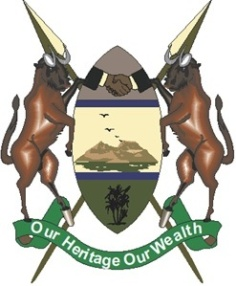 